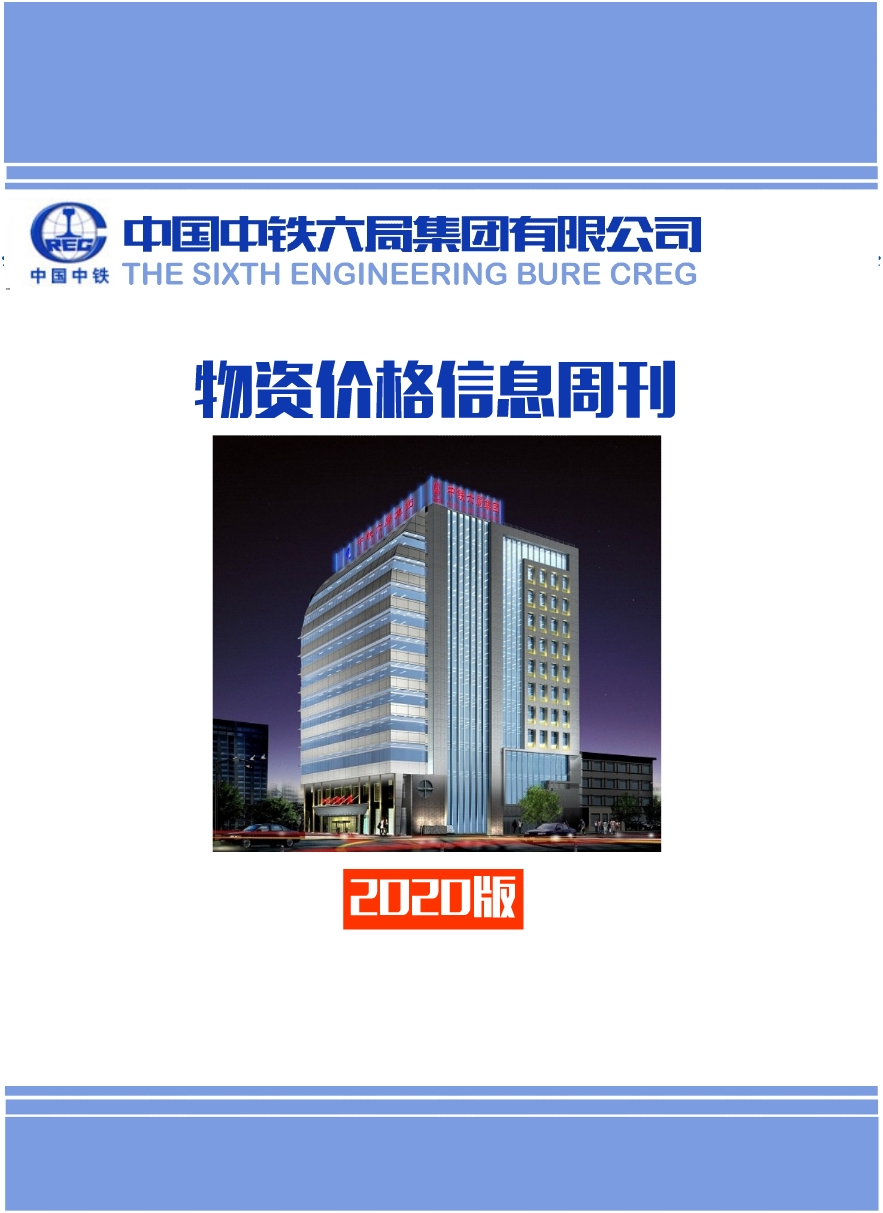 中铁六局集团有限公司物资价格信息周刊2020年7月30日目  录钢材价格专区	31.1、钢材品种走势图：	31. 2全国主要城市钢材价格表(2020年7月29日)	51.3钢材市场评论	7预测：7月末钢材价格会不会大跌？	71.4废钢	112020年7月29日全国重型废钢市场价格行情	11水泥、混凝土、砂石料价格专区	121、	全国水泥价格行情（2020年7月第4周）	121.1、水泥指数走势图	131.2、本周全国水泥市场综述	132、	全国混凝土价格行情（2020年7月第4周）	152.1、混凝土指数走势图	162.2、本周全国混凝土市场综述	163、	全国砂石料价格行情（2020年7月第4周）	183.1、	本周全国砂石料市场综述	19木材价格专区	222020年7月木材价格行情	22沥青、防水、保温、焊接材料价格专区	252020年7月29日重交沥青价格行情	25涂料及防水、防腐材料	26保温材料	27焊接材料	28安装工程材料价格专区	30成品油价格专区	312020年7月29日全国成品油升价	31城建交通工程价格专区	32海绵城市工程价格专区	36市政工程材料价格专区	40周转材料价格专区	47钢材价格专区1.1、钢材品种走势图：1. 2全国主要城市钢材价格表(2020年7月29日)1.3钢材市场评论预测：7月末钢材价格会不会大跌？ 	●市场：需求低位徘徊，钢价反弹乏力●成本：原料高位运行，成本支撑强劲●供需：供需矛盾明显，库存继续攀升●宏观：宏观政策提振，淡季保持韧性●综合观点：本周（7.20-7.24）在期螺连续走强提振下，国内钢材价格呈震荡上调走势，不同区域略有差异：华东及南方地区雨量逐步减少，成交情况略有好转，钢材价格小幅反弹；北方地区钢材市场则由于价格重心偏高，且南北价格倒挂情况存在，并未继续上调。从库存方面来看，本周钢材库存连续第五周上升，累库速度加快，究其原因一方面是进入7月后，在高温及雨季双重影响下，钢材需求整体低迷，刚需尚未放量；另一方面则是钢厂产量居高不下，供给端压力没有下降，在供强需弱的影响下，钢材社会库存保持增势，对钢材现货价格上涨形成明显压制。与此同时，本周原料走势依然强劲：铁矿石高位运行，焦炭止跌反弹，成本支撑力度十分明显。而随着钢厂利润空间被压缩，厂家挺价意愿较强；另外，在宏观政策呵护下，投资需求也对现货也有一定提振。综合来看，目前供强需弱格局未变，在供方相对强势和需方相对疲弱的现状下，钢材商家操作上多持谨慎态度，导致钢材价格频繁震荡，上下空间皆有限。基于此，我们对下周市场行情持中性评价：需求预期尚存，钢价震荡整理。具体来说，国内钢材价格指数下周将在3850-3950元区间运行。一、钢市跟踪本周（7.20-7.24）钢材市场震荡偏强。上半周，受宏观资金扰动，黑色期货市场强势上涨，带动钢材市场小幅跟涨。不过，高温天气下，下游终端用户实际需求偏弱，本周钢材库存环比进一步攀升，供需基本面偏弱不支持钢价持续反弹，下半周钢价重回震荡。整体来看，当前随着期货盘面带涨现货市场，企业利润空间基本持稳，钢厂生产状况正常，短期内检修复产比例相对持平，但因为广东、河北等省前期检修/减产高炉企业本周恢复生产，下周供应或略有上升，增幅变化在-2万吨至5万吨之间。本周成交整体呈现先扬后抑趋势，主要在于前期黑色系盘面拉涨，市场交投情绪热烈，投机情绪也有爆发，后期盘面震荡，市场终端实际需求相对走弱。对于下周，当前多数区域已经出梅，但是仍有部分城市遭受洪水侵袭，加之高温天气到来，终端需求或难有明显好转。当前北方需求表现相对稳定，南部地区也已陆续出梅，虽仍有城市遭受洪水侵袭，但国家今年货币政策宽松、稳健；另一方面国家也在推动基建建设，市场对于后市需求预期向好。不过当前产量高位向稳，本周厂库、社库仍在增加，价格上涨压力重重，这也导致当前商家心态较为谨慎，正常出货降险操作仍偏主流。据中央气象台网站消息，25日至27日，西北地区东南部、西南地区东部、江汉、江淮、江南北部等地将有大到暴雨、局部大暴雨，并伴有短时强降水，局地有雷暴大风等强对流天气。未来三天，华南、江南、京津冀等地有35℃以上高温天气。高温天气对钢市的影响，一方面增加工地作业难度；另一方面，用工须缩短劳动者连续作业时间，并缩减室外露天作业安排，进而干扰工程进度。本周钢价先涨后跌，受中美局势影响，宏观风险增加，钢价有短期回调的压力，但整体来看，政策托底预期仍在，且原料端支撑钢厂挺价意愿较强，预计下周钢价震荡偏弱，跌幅有限。上海市场：本周上海钢材价格震荡上行，截至7月24日，钢材价格指数报在3900，较上周末上涨30。市场反馈，周初开市，上海钢材价格小幅高开。随着阴雨天气暂告一段落，市场成交较上周有所好转。周中在期螺连续推高的提振下，商家看涨意愿高涨，本地建材明显上调，累计涨幅在30-50元/吨。然而价格拉高后，终端观望情绪增加，成交表现未能跟进，下半周钢材涨势逐步收窄。从库存方面来看，本地钢材库存连续5周上升，一方面是需求迟迟未见放量，在雨季与高温交替影响下，本地成交持续低迷；另一方是钢厂产量止跌反弹，供给压力不断放大。因此在库存高位运行下，对当前现货价格有一定抑制作用。预计下周上海钢材市场仍价格以区间震荡为主。北京市场：本周北京钢材市场现货价格维持窄幅波动，整体较上周持稳。上半周，本地市场受下游需求偏弱及上游供应量增加影响，贸易商销售压力加大，现货价格小幅回调10-20元/吨。下半周，受唐山钢坯连续拉涨及期螺震荡大幅走强等刺激，市场刚需及投机商需求明显活跃，成交放量带动现货价格再次回涨10-20元/吨。另外，目前北京建材库存49万吨左右，较上周继续增加3万。市场盘螺库存低位，特别是8mm盘螺出现短缺，较正常报价高80-100元/吨。考虑到实际需求放缓，库存压力逐步显现，预计下周北京钢材价格维持高位震荡偏弱运行为主。杭州市场：本周杭州钢材行情震荡走高，杭州市场沙钢16-25mm螺纹钢主流报价在3710元/吨，永钢、中天、申特等同规格资源3650-3700元/吨；永钢、中天、沙钢等盘螺价格3940元/吨左右；合格品螺纹售价在3560-3630元/吨，盘螺3800元/吨左右。周初，期螺合约走势疲软，终端下游按需备货，市场成交一般，钢价略有松动。周中，黑色盘面接连上涨，商家情绪得到提振，交易明显好转，钢价小幅抬升；沙钢下旬价格政策坚挺，对螺纹追补120元。临近周末，市场交投尚可，多数商家以稳为主。库存方面，截止本周五，杭州螺纹钢库存量在106万吨，周环比增加0.1万吨。考虑后面几天雨水偏多，预计，下周杭州钢市窄幅震荡盘整为主。广州市场：本周广州市场钢材价格先抑后扬，据市场反馈，周初开市，黑色系期货震荡下行，加之需求不及预期，本地市场价格小幅回落；周中，期螺反弹，外围市场价格出现上涨，本地报价整体上扬；周四以后，本地主导资源价格维稳，商家推涨情绪不强，报价持稳观望。库存方面，截至7月22日，样本仓库建材存量为138.28万吨，较上周（146.89万吨）下降8.61万吨，较上年同期（105.2万吨）增加33.08万吨。其中，螺纹钢库存91.46万吨，较上周（96.11万吨）减少4.65万吨，线材和盘螺库存46.82万吨，较上周（50.78万吨）减少3.96万吨。综合来看，近期外省资源到货有限，同时本地厂库压力不大，整体供应没有放量，市场抗跌性较强。不过，当前仍然处于需求淡季，价格反弹空间有限，预计下周广州钢材价格维持盘整运行。二、成本分析1、本周钢厂调价本周（7.20-7.24）国内钢厂出厂价格以上调为主，在期螺连续走强以及原料高位运行的提振下，钢厂出厂价格顺势推高。虽然下半周部分钢厂出现回调，但总体依然较为坚挺。唐山地区10家样本钢厂平均铁水不含税成本为2292元/吨，平均钢坯含税成本3011元/吨，周比上调20元/吨。与7月24日普方坯价格3400元/吨相比，钢厂平均毛利润约389元/吨，周比下调30元/吨。上周五钢厂价格弱稳整理，受中美关系恶化影响，期现市场情绪均有显谨慎，期螺走势宽幅震荡，影响现货避险升温，后市看法不一，整体成交有限，现货商家调整出货为主，考虑终端需求表现一般，预计短期钢厂价格仍将小幅波动。2、原材料本周（7.20-7.24）国内原料价格涨跌互现，其中钢坯、铁精粉价格小幅上调，而焦炭第三轮下跌基本落实，废钢价格保持平稳。分品种来看：废钢市场：本周国内废钢市场先弱后强，整体持稳运行。具体表现为华东地区废钢价格整体持稳，钢厂到货量较上周有所下降，但整体依旧高位，但随着钢价走强，贸易商惜售心态再起，山东日照、石横等钢企拉涨30-50元/吨吸货，其他主要钢企持稳观望。综合来看，国内废钢资源依旧偏紧，钢企对废钢需求高稳且铁水成本高位继续支撑当前废钢高价运行，考虑到当前钢厂利润偏低特别是电炉钢基本处于盈亏边缘，废钢价格高位承压，预计下周国内废钢市场维持高位震荡盘整为主。铁矿石市场：本周国内铁精粉价格多数上涨，主要进口矿持续攀高，部分钢企主动下调外矿配比，铁精粉市场需求比较稳定等。从需求来看，本周高炉开工率91.02%，周环比增加0.26%，同比去年增加5.08%，铁水达产率处于高位，考虑原料成本核算，钢企询盘集中在PB粉、超特粉等中低品粉，部分钢企增加国产铁精粉采购量，但中间商基于需求较好，挺价意识较强。总体来看，南方雨水明显减弱，终端采购需求向好，高炉达产率居于高位，预计下周国内铁矿石市场仍将高位震荡为主。三、供给和需求分析据跟踪的数据显示，本周（7.20-7.24）国内终端需求表现疲软，虽然华东、南方地区降雨量逐步减少，但随着高温接踵而来，市场成交并没有明显起色；而北方及西南地区前期需求释放完毕，短期并无新的增长点，总体成交表现平平。据了解，市场对于后期需求改善有一定预期，在宏观“六保”、“六稳”政策提振下，下半年基建投资力度持续放大以及房地产新开工率增加等，在接下来几个月需求端表现不会太差，淡季不淡的情况或将显现。从库存情况来看，本周上海螺纹钢库存43.17万吨，环比上周上升4.52万吨；从全国库存统计来看，主要城市螺纹钢库存环比上升12.95万吨，线材库存环比上周下降0.86万吨。本周全国钢材社会库存继续增加，增幅有所趋缓。其中，华东地区螺纹钢存量最多，西南地区螺纹库存增幅最大。建材库存连续五周上升，一方面是需求表现持续低迷，另一方面则是建筑钢产量居高不下。随着供需矛盾日益凸显，后期去库存难度不断放大，对当前现货形成明显压制。四、宏观方面1、土地市场下半年热度不减7月中旬以来，北京、南京、武汉等城市均有大规模土拍，尽管出让土地的区位不如上半年优越，但综合属性相对较好，吸引了多家房企竞拍。其中竞争最激烈的武汉经开地块，经过258轮的激烈竞价才出让成功，土地溢价率高达87%。2、25省份公布经济半年报 14省份GDP增长由负转正各省份经济半年报陆续出炉。截至7月21日，全国至少已有25个省区市发布了2020年上半年经济数据。其中，14个省份经济增长实现由负转正。广东GDP总量依然位居全国第一，不过第二名的江苏与之差距大幅缩小。3、工信部：二季度以来工业经济稳步回升 经济运行初步判断已回归正常轨道工业运行状况明显改善。着力打通产业链“堵点”“断点”，推动固链强链补链，带动上下游企业协同复工复产，工业生产基本回归正轨，上半年规模以上工业增加值同比下降1.3%，降幅比一季度收窄7.1个百分点，二季度同比增长4.4%，主要经济指标明显改善。五、综合观点本周（7.20-7.24）在期螺连续走强提振下，国内钢材价格呈震荡上调走势，不同区域略有差异：华东及南方地区雨量逐步减少，成交情况略有好转，钢材价格小幅反弹；北方地区钢材市场则由于价格重心偏高，且南北价格倒挂情况存在，并未继续上调。从库存方面来看，本周钢材库存连续第五周上升，累库速度加快，究其原因一方面是进入7月后，在高温及雨季双重影响下，钢材需求整体低迷，刚需尚未放量；另一方面则是钢厂产量居高不下，供给端压力没有下降，在供强需弱的影响下，钢材社会库存保持增势，对钢材现货价格上涨形成明显压制。与此同时，本周原料走势依然强劲：铁矿石高位运行，焦炭止跌反弹，成本支撑力度十分明显。而随着钢厂利润空间被压缩，厂家挺价意愿较强；另外，在宏观政策呵护下，投资需求也对现货也有一定提振。综合来看，目前供强需弱格局未变，在供方相对强势和需方相对疲弱的现状下，钢材商家操作上多持谨慎态度，导致钢材价格频繁震荡，上下空间皆有限。基于此，我们对下周市场行情持中性评价：需求预期尚存，钢价震荡整理。具体来说，国内钢材价格指数下周将在3850-3950元区间运行。1.4废钢2020年7月29日全国重型废钢市场价格行情水泥、混凝土、砂石料价格专区全国水泥价格行情（2020年7月第4周）1.1、水泥指数走势图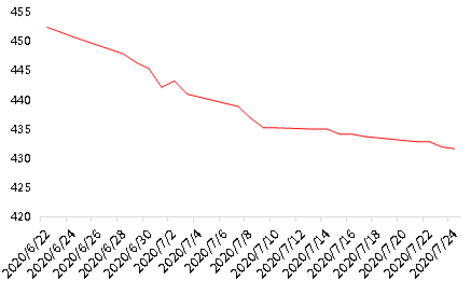 1.2、本周全国水泥市场综述本周全国地区水泥价格有涨有跌。华东市场水泥价格涨跌互现，江苏南京部分标号水泥下调20元/吨，安徽合肥下调20-30元/吨，福建漳州地区下调20元/吨，山东济南、淄博地区水泥小幅上涨10-20元/吨；华中市场水泥整体弱势，除河南地区大幅上涨之后，其他两省保持稳定；华南市场水泥行情呈下跌趋势，广东珠三角、粤北以及粤西地区水泥价格下调20元/吨；西南市场水泥价格有所下调，四川绵阳地区下调20元/吨；华北市场水泥价格稳定运行；西北市场整体水泥行情暂稳；东北地区水泥价格稳中偏强，吉林、黑龙江地区水泥涨后持稳。华东区域：上海地区水泥价格本周暂稳，一线品牌P.O42.5散装市场主流成交价440-460元/吨；江苏南京地区水泥价格弱势运行，由于洪涝灾害等影响，南京地区部分工程项目施工进度放缓，工期延后，低标水泥价格下调20元/吨左右；浙江杭州地区水泥价格暂稳，主流水泥企业暂未对销售价格进行调整，目前杭州地区42.5散装工程价格在460-500元/吨；安徽合肥地区市场主流品牌水泥价格下调20-30元/吨，受洪水影响，市场需求疲软，加上多个厂家熟料库位偏高，合肥市场价格偏弱运行；福建漳州地区受到持续高温多雨天气影响，本地工程施工受阻，水泥市场需求降低，市场报价小幅回调20元/吨；山东济南、淄博地区水泥出厂价格上涨10-20元/吨，近期重点工程项目赶工期，贸易商水泥销量有所增加，对目前市场水泥价格起到支撑作用；江西南昌地区水泥价格持续保持弱势运行，目前市场主流P.O42.5散装价格在400元/吨。中南区域：华中区域：河南郑州地区主流品牌水泥企业陆续通知上调各品种水泥价格30元/吨，上调后郑州地区主流品牌P.O42.5散装水泥现金到位价在370-390元/吨；湖北武汉地区市场价格稳定，雨水天气持续，市场需求低迷，厂家调价意向不大，目前武汉地区主流品牌P.O42.5散装水泥报价410-430元/吨；湖南整体水泥行情保持弱势维稳，当地停窑检修，熟料库存高位，市场需求不佳，价格暂稳。华南区域：广西柳州地区水泥市场行情出现弱势下行趋势，目前柳州地区主流品牌P.O42.5散装水泥价格在400元/吨左右；广东广州地区受到外围低价水泥冲击，本地水泥企业小幅下跌水泥价格，幅度为20元/吨，目前该地区主流品牌P.O42.5散装水泥价格维持在460-480元/吨之间；海南海口地区水泥价格近期保持稳定，市场需求暂无较大变动，现市场主流P.O42.5散装水泥市场报价440元/吨。东北、华北区域：华北区域：北京地区水泥行情出现调整，本地P.O42.5散装水泥价格维持在490-500元/吨；天津地区水泥市场行情持稳运行，价格保持坚挺，主流品牌P.O42.5散装水泥市场价格维持在450元/吨；河北石家庄地区20日开始错峰停窑10日，因此熟料库存有所降低。目前该地区主流品牌P.O42.5散装水泥出厂价格360元/吨；山西太原地区水泥市场行情持稳运行，水泥价格暂未出现明显波动，现市场主流P.O42.5散装水泥市场报价330元/吨。东北区域：辽宁地区水泥行情稳定，目前本地P.O42.5散装水泥市场价格在320元/吨左右；吉林长春地区水泥市场行情利好，价格偏强运行，目前该地区主流品牌P.O42.5散装水泥价格在290元/吨；黑龙江哈尔滨地区现主流品牌P.O42.5散装水泥市场价格基本维持在270元/吨左右。西北、西南区域：西南区域：重庆地区本周水泥价格持稳，市场报价暂无变动，目前报价410-440元/吨；四川绵阳、德阳地区水泥市场需求疲软，当地厂家价格较高，市场竞争压力加大，价格小幅下调10-20元/吨；贵州贵阳市场价格暂稳，当地价格低位，厂家报价暂无调整；云南昆明地区水泥市场需求表现尚可，厂家库存偏高，主流品牌水泥P.O42.5散装报价为340-360元/吨。西北区域：陕西西安地区水泥价格保持稳定，目前市场主流P.O42.5散装价格在380-410元/吨；青海西宁市场水泥价格暂无波动，目前当地P.O42.5散装价格保持在430-450元/吨；新疆乌鲁木齐地区水泥价格涨后持稳，水泥报价500元/吨；宁夏石嘴山地区水泥价格弱势持稳，暂无波动，主流品牌水泥P.O42.5散装报价约250-290元/吨；甘肃兰州地区水泥行情持续保持平稳运行，市场价格暂无变动，目前P.O42.5散装水泥价格保持在340-390元/吨。综上所述：本周华东市场涨跌互现，预计下周以稳价为主；华北市场价格保持稳定，预计下周保持大稳小动；西南地区水泥价格下调，下周西南地区将持稳定运行；东北地区水泥市场行情涨后持稳，后期暂无较大调整；华南地区广东市场大幅下调，下周预计市场保持震荡偏弱；华中地区河南市场水泥价格大幅上涨，其他市场暂稳，预计下周震荡运行；西北地区水泥行情长期稳定，预计下周继续保持稳定。全国混凝土价格行情（2020年7月第4周）2.1、混凝土指数走势图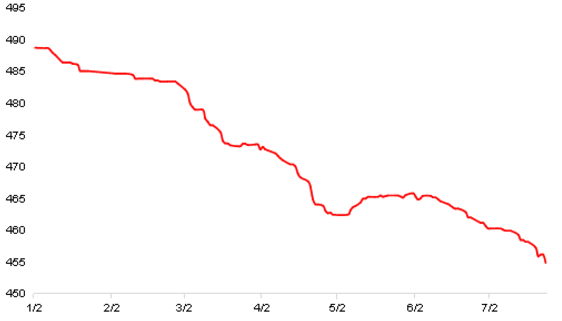 2.2、本周全国混凝土市场综述全国混凝土价格跌势为主。华东区域混凝土价格震荡偏弱，山东济南混凝土价格小幅上涨5元/方，上海混凝土价格弱势下调20-30元/方，安徽、浙江多地混凝土价格小幅回调5-10元/方；华南区域混凝土市场涨跌互现，广东湛江地区混凝土价格上涨20元/方，广州江门云浮混凝土价格下调10元/吨，珠海地区大幅下调30元/方；华中区域持稳为主，市场行情稳定，报价持稳；华北区域混凝土价格趋稳运行，市场震荡后持稳为主；东北区域混凝土价格涨后持稳，近期原材波动较小，价格持稳为主；西南区域混凝土价格弱势下行，重庆及四川成都地区混凝土价格小幅下调10-20元/方；西北地区混凝土价格稳中走弱，陕西地区混凝土价格小幅下调20元/方。华东区域：华东地区混凝土价格震荡偏弱。近期上海地区混凝土原材价格前期大幅下调，导致混凝土生产成本降低，因此报价随之出现下调；浙江杭州地区混凝土市场需求尚可，原材价格走弱，因此商混报价小幅下调5-10元/方；江苏区域受洪灾影响，本地施工难以施工，因此市场行情不佳，价格维稳运行；福建闽南部分区域混凝土价格小幅回调5元/方，市场需求一般，水泥价格下调，商混报价无力支撑；安徽皖北皖中、南区域混凝土市场需求降低，混凝土价格小幅下跌5-10元/方；山东济南混凝土价格小幅上调5元/方，近期市场需求恢复，原材价格偏强运行，因此商混报价走强；江西区域施工进度一般，混凝土市场需求不高，厂家报价继续维稳运行。华中区域：华中区域混凝土价格低位维稳。湖南长沙地区砂石价格下调5-10元/吨，混凝土市场需求一般，后期或仍有跌势；湖北近期雨天影响，施工进度缓慢，叫班长发货量降低，价格维稳运行；河南郑州地区砂石资源供应紧张，近期报价有上涨趋势，混凝土成本增加，因此报价或将偏强运行。华南区域：华南地区混凝土涨跌互现。广东湛江地区混凝土价格小幅上涨20元/方，由于本地运输成本大幅提升，市场报价随之上调，后期仍有上涨空间，广州、江门、云浮混凝土价格下调10元/方，市场需求不高，原材价格弱势，珠海地区混凝土价格大幅下调30元/方，本地砂石水泥价格均呈下行趋势，生产成本降低，价格难以支撑；广西地区雨水天气较多，本地混凝土市场需求不高，价格弱稳为主；海南混凝土市场需求尚可，本地建材价格稳定，市场行情报价稳定运行。西南区域：西南区域混凝土价格弱势下行。重庆地区混凝土价格下跌20元，本地砂石及水泥价格双降，生产成本降低，因此混凝土价格回落；四川成都地区混凝土价格小幅回调10元/方，近期市场需求不佳，企业竞争激烈，报价下跌；云南区域整体混凝土市场报价维稳，主要工程赶工期，不下雨天施工加快，因此混凝土市场暂且有保障，价格维稳运行；贵州区域混凝土市场需求不佳，原材价格低位维稳，商混报价不高，因此混凝土价格低位持稳。华北区域：华北区域混凝土市场行情趋稳运行。天津地区施工进度稳定，本地混凝土市场需求尚可，原材价格持稳，因此混凝土报价维稳运行；北京地区受疫情影响，施工进度缓慢，混凝土市场需求不高，价格保持稳定运行；河北区域混凝土市场需求不高，原材价格持续偏弱，市场报价跌后持稳为主。西北、东北区域：西北区域混凝土价格稳中走弱。陕西部分区域混凝土价格小幅回调20元/方，市场需求不济，原材价格走弱，后期或仍有跌势、甘肃地区混凝土市场需求不佳，原材价格持稳，商混保稳；青海、宁夏、新疆乌鲁木齐混凝土市场需求虽一般，但是整体符合预期，因此混凝土市场报价依旧保持稳定运行。东北地区混凝土价格涨后持稳。辽宁地区施工进度不佳，原材价格持稳，市场行情疲软，价格维稳运行；黑龙江地区上周受原材价格上涨，商混报价上调，近期市场报价维持稳定运行；吉林地区混凝土市场需求一般，前期水泥价格上涨，近期市场需求不高，价格持稳运行。综上所述：本周全国地区混凝土市场价格跌势为主。根据目前市场来看，预计下周混凝土走势如下：华南地区混凝土原材价格持续走弱，混凝土价格仍有跌势；华中地区洪水影响依旧，市场需求难有较大起色，价格弱稳为主；华东地区混凝土报价弱势维稳为主，原材价格支撑无力，市场需求不高；西北地区稳中偏弱，市场需求不高，企业竞争激烈，价格仍有下行可能；西南地区稳中走弱，市场需求不高，原材价格；华北区域持稳为主，市场行情缓慢回暖，搅拌站发货量回升，市场稳价为主；东北区域混凝土价格持稳，市场需求不高，近期原材暂无波动，价格持稳为主。。全国砂石料价格行情（2020年7月第4周）本周全国砂石料市场综述本周综合砂石价格106.7元/吨，周环比下跌0.28%。‘’长三角‘’地区即将结束梅雨季节，建筑市场进度逐渐恢复。长江下游部分地区积极仍处于抗洪阶段，需求一般。“京津冀”地区重点项目赶工期，对建筑材料需求有一定支撑。本周砂石综合价格维稳运行，部分市场机制砂小幅调整，天然砂和碎石持稳运行。综合来看，预计下周全国综合砂石行情或将出现拐点。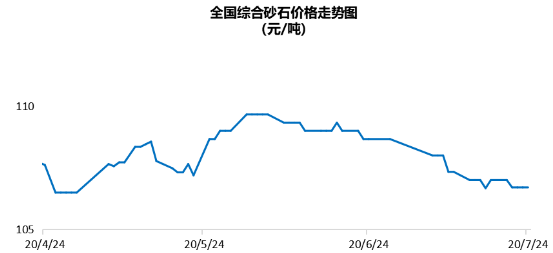 具体来看本周机制砂、碎石、天然砂价格变动情况如下：本周，全国机制砂均价98元/吨，周环比下跌1.03%；碎石均价92元/吨，周环比持平；天然砂均价131元/吨，周环比持平。具体分区域来看：华东区域：上海地区砂石价格暂无调整。近日上海出梅，雨水天气明显减少，项目施工逐渐恢复正常，砂石需求逐渐向好，供应方面长江中上游受汛期影响，鄱阳湖、洞庭湖等地砂石禁采，且河道水位较高，目前到货仍受到一定影响，但下游库存充足，目前暂未受到较大影响，行情总体持稳过渡。目前市场天然湖砂报价130-140元/吨，河沙及其他天然砂报价相对偏低，机制砂92-95元/吨左右，碎石维持88-92元/吨。预计后期上海地区砂石价格持稳观望运行。山东淄博、滨州等地区砂石行情偏强运行，需求提升，砂石出厂价格上涨3-5元/吨。据市场反馈，淄博现主流品牌机制砂中砂市场报价在100-102元/吨，碎石16-25mm市场报价在103元/吨；滨州现主流品牌机制砂出厂价格在75-77元/吨；1-2碎石价格在81元/吨左右；1-3碎石价格在73元/吨左右。随着市场需求好转，预计短期鲁中地区砂石行情偏强运行。山东泰安地区砂石行情维稳运行，近期厂家销量有所提升。目前新泰市场主流品牌石灰岩碎石1-2价格在70元/吨；1-3价格在68元/吨；石粉价格40元/吨左右；天然砂出厂价格在95-98元/吨。运输到泰安地区出厂价格加25-28元/吨的运输费用，短期市场需求缓慢回升，对价格有一定支撑。安徽沿江等地受雨水天气影响，出现洪水灾害，积极抗洪。建筑工程处于停滞状态，加上码头水位上升，船支运输受限，因此砂石供需双弱。据市场反馈，目前合肥地区天然砂市场报价依旧高位170-180元/吨，机制砂中砂价格120-130元/吨，碎石16-25mm价格在130-135元/吨。近期市场需求疲软，价格偏弱运行。江西南昌地区砂石价格持续保持平稳运行，目前天然砂报价在120-130元/吨。但是由于雨水天气，河道汛期，河砂开采受到一定影响。但需求方面基本保持平稳运行，短期价格也是暂无变化。预计后期继续保持平稳运行。福建福州地区砂石市场需求表现一般，整体市场心态疲软，机制砂石价格弱势回调5元/吨。据笔者了解，目前福州地区降雨天气减少，高温天气接踵而来，因此工程施工周期略微增长，整体砂石市场需求依旧表现一般，而砂石开采近期回复正常运转，市场货源紧缺状况环节，因此机制砂石报价出现小幅回调。预计后期，福州地区砂石价格维稳运行。华中区域：近段时间武汉地区雨水天气持续，砂石用量继续减少。近一段时间以来，武汉地区一直有雨水天气，近段时间长江水位居高，沿江区域抗洪形势持续，在此情况下，多数工程施工进度缓慢，砂石销量量整体处于弱势，目前多数矿山砂石库存处于高位，目前武汉地区天然砂砂价格150-160元/吨，碎石价格93-97元/吨，机制砂价格98-105元/吨，需求未涨情况下，砂石价格整体趋弱运行。郑州地区砂石价格下调后整体趋于稳定。6月以来，郑州地区砂石价格陆续下调10元/吨，目前郑州地区碎石价格86-92元/吨，机制砂88-92元/吨，河砂价格175-185元/吨，砂石价格下跌情况下，部分企业出货量提升，库存下滑，部分企业有计划小幅上调部分品种砂石出厂价格，短期郑州市场砂石行情或将上扬。7月以来，湖北襄阳地区持续降雨，多数工程施工进度放缓，砂石需求量不高；目前襄阳地区天然砂价格110-120元/吨，碎石价格65-72元/吨，机制砂价格70-80元/吨。预测后期需求短时间内难有恢复，砂石价格整体稳中偏弱运行。武汉地区雨水天气持续，沿江区域抗洪形势持续，砂石销量继续处于弱势，工程进度依旧未能恢复，目前武汉地区天然砂砂价格150-160元/吨，碎石价格93-97元/吨，机制砂价格98-105元/吨，需求难涨情况下，砂石价格整体趋弱运行。近期湖南长沙地区砂石价格小幅回落。前期受雨水天气影响，长沙地区项目施工进度缓慢，实际作业面积较小，市场需求较小，近日雨水天气减少，需求陆续恢复，且下游搅拌站砂石库存充足，市场总体出货量不佳，加之市场竞争激烈，部分矿场及贸易商报价回落5-10元/吨。天然砂仍处于禁采期，供应减少，但厂家库存充足，价格持稳过渡。目前市场天然湖砂报价125元/吨，机制砂市场价100-105元/吨，碎石维持68-70元/吨。短期内砂石行情维持弱势运行。西北区域：西安地区砂石价格持续保持稳定状态，价格波动不大。目前天然砂价格处于110-120元/吨，石子价格在90-95元/吨。整体来看需求表现良好，但是市场竞争仍是较为激烈，预计后期价格方面还是继续保持稳定。近段时间兰州地区雨水天气持续，砂石用量减少。目前兰州地区机制砂市场报价在100-120元/吨，碎石市场报价在80-85元/吨。因近期本地受雨水天气影响，多数工程施工进度缓慢，建筑市场对砂石需求量整体偏弱，加上目前多数矿山砂石库存处于高位，因此砂石价格或将出现小幅回落。西南区域：云南昆明地区砂石市场需求表现一般，砂石资源供应有限，主流机制砂中砂报价为67元/吨。据笔者了解，目前昆明地区受到多雨天气影响，一周有效施工时间减少，本地搅拌站混凝土生产量降低，因此砂石市场需求降低，厂家表示近期市场行情不高，而受降雨天气影响，本地砂石开采受限，因此砂石库存不高，因此市场整体来看，报价持稳为主。云南昆明地区受到强降雨天气影响，施工进度放缓，砂石需求降低，该地区主流品牌机制砂中砂报价为67元/吨。据笔者了解，目前昆明地区雨季开始，强降雨天气增多，施工热度受此影响随之降温，且正值高考，昆明主城地区施工基本停止，因此砂石市场需求明显降低，因此近期报价保持稳定运行。华南区域：广州地区近期砂石市场需求一般，下游混凝土企业砂石骨料库存偏高，主要由于施工企业采购混凝土需求量不高，因此砂石企业送往混凝土企业的砂石量不高。下游施工企业近期砂石采购量尚可，因此价格基本保持稳定。目前天然河砂价格为145-150元/吨左右。机制砂价格根据不同材质，价格维持在100-120元/吨不等。短期来看广州地区砂石行情持稳运行。广西南宁地区砂石价格本周暂稳，市场报价暂无明显调整。南宁地区砂石市场近期保持稳定，天气状况高温多雨，工地施工进度表现一般，市场需求暂无起色，厂家报价维稳，目前当地机制砂价格在65-80元/吨，碎石价格在62-66元/吨，短期内南宁地区砂石价格持稳定运行。华北区域：近期天津地区砂石市场行情持稳运行。现本地天然砂价格可达到110-120元/吨之间，机制砂价格相对偏低。下游混凝土企业砂石库存一般，因此砂石采购量保持平稳。从短期需求来看，天津地区重点工程较多，对砂石质量要求相对偏高，因此后期价格将会保持高位坚挺状态，砂石价格持稳为主。山西太原地区砂石行情持稳运行，据了解，近期山西太原地区受雨水以及中考影响，砂石需求一般，因此砂石行情稳中偏弱运行，同时经过前期的一波跌价，预计短期砂石价格持稳运行。吕梁地区现市场主流品牌机制砂中砂市场报价50元/吨。据了解，近期山西吕梁地区本地砂石需求不济，机制砂多以外销为主，目前机制砂出厂价格在20元/吨，价格较低，主要外销河北、河南周边等市场，预计短期期吕梁砂石价格持稳运行。综上所述：本周全国综合砂石行情趋于稳定。需求方面:华北、华东、华南多地建筑工地逐渐恢复正常，需求有所提升。东北、西北、西南重点项目也在赶工期。部分长江流域市场受洪水影响，建筑工地进度放缓。预计下周全国建筑工程开工面积或将增加，但不排除受资金问题影响施工进度。价格方面：预计下周华东地区砂石价格稳中偏强；华南地区砂石行情持稳运行；西南地区砂石价格维稳运行；东北地区砂石行情暂稳；华北地区砂石价格持稳运行。木材价格专区2020年7月木材价格行情沥青、防水、保温、焊接材料价格专区2020年7月29日重交沥青价格行情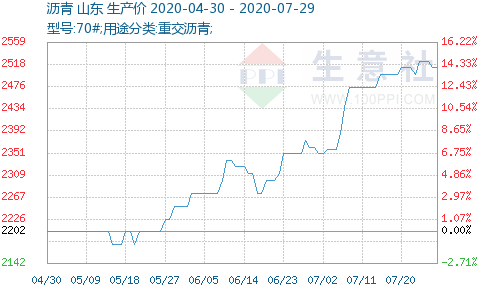 7月29日，沥青参考价为2512，与7月1日(2350.00)相比，上涨了6.91%。涂料及防水、防腐材料保温材料焊接材料安装工程材料价格专区成品油价格专区2020年7月29日全国成品油升价注：本周油价下调城建交通工程价格专区海绵城市工程价格专区市政工程材料价格专区周转材料价格专区螺纹钢走势图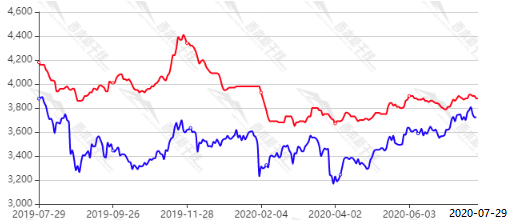 曲线说明红色线：钢材指数 蓝色线：螺纹钢主力合约价中厚板走势图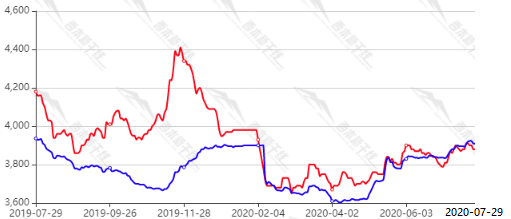 曲线说明红色线：钢材指数 蓝色线：中板价格走势型材走势图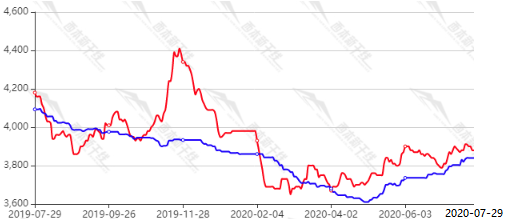 曲线说明红色线：钢材指数 蓝色线：型材价格走势废钢走势图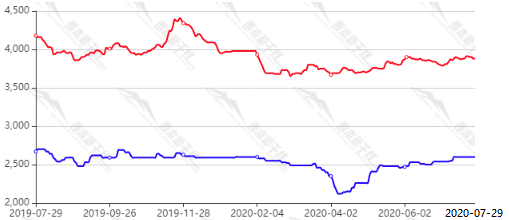 曲线说明红色线：钢材指数 蓝色线：废钢价格走势 热轧走势图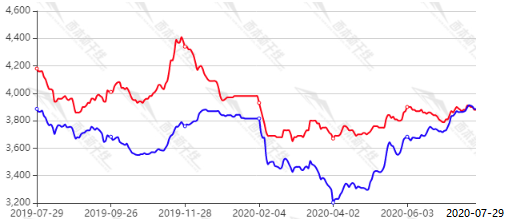 曲线说明红色线：钢材指数 蓝色线：热轧价格走势冷轧走势图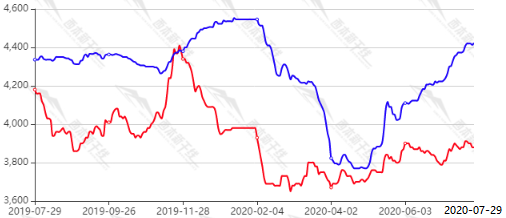 曲线说明红色线：钢材指数 蓝色线：冷轧价格走势全国钢材品种汇总表全国钢材品种汇总表全国钢材品种汇总表全国线材价格汇总表全国线材价格汇总表全国线材价格汇总表全国主要城市盘螺价格汇总全国主要城市盘螺价格汇总全国主要城市盘螺价格汇总全国主要城市HRB400螺纹钢价格汇总全国主要城市HRB400螺纹钢价格汇总全国主要城市HRB400螺纹钢价格汇总全国主要城市工角槽钢价格汇总全国主要城市工角槽钢价格汇总全国主要城市工角槽钢价格汇总全国H型钢价格汇总表全国H型钢价格汇总表全国H型钢价格汇总表全国主要城市中厚板价格汇总全国主要城市中厚板价格汇总全国主要城市中厚板价格汇总全国焊管价格汇总表全国焊管价格汇总表全国焊管价格汇总表全国镀锌管价格汇总表全国镀锌管价格汇总表全国镀锌管价格汇总表全国无缝管价格汇总表全国无缝管价格汇总表全国无缝管价格汇总表全国热轧板卷价格汇总表全国热轧板卷价格汇总表全国热轧板卷价格汇总表全国冷轧板卷价格汇总表全国冷轧板卷价格汇总表全国冷轧板卷价格汇总表东北地区东北地区东北地区黑龙江地区哈尔滨、佳木斯、牡丹江哈尔滨、佳木斯、牡丹江吉林地区长春、吉林长春、吉林辽宁地区沈阳、大连、辽阳沈阳、大连、辽阳华北地区华北地区华北地区京津地区北京、天津北京、天津河北地区石家庄、雄安、邯郸、廊坊、张家口、秦皇岛、唐山、张家口石家庄、雄安、邯郸、廊坊、张家口、秦皇岛、唐山、张家口山西地区太原、大同、长治、晋城太原、大同、长治、晋城内蒙地区呼和浩特、包头、赤峰呼和浩特、包头、赤峰华中地区华中地区华中地区河南地区郑州、洛阳、商丘、南阳郑州、洛阳、商丘、南阳湖北地区武汉、宜昌、襄阳武汉、宜昌、襄阳湖南地区长沙、怀化、衡阳长沙、怀化、衡阳华东地区华东地区华东地区上海、江苏地区上海、南京、徐州、无锡、苏州、连云港、南通、扬州、常州上海、南京、徐州、无锡、苏州、连云港、南通、扬州、常州浙江地区杭州、宁波、温州、台州、金华杭州、宁波、温州、台州、金华山东地区济南、青岛、烟台、德州、济宁济南、青岛、烟台、德州、济宁江西地区南昌、九江、新余、赣州南昌、九江、新余、赣州安徽地区合肥、马鞍山、芜湖合肥、马鞍山、芜湖福建地区福州、厦门、泉州、漳州、宁德福州、厦门、泉州、漳州、宁德华南地区华南地区华南地区广东地区广州、深圳、惠州、珠海、湛江、东莞广州、深圳、惠州、珠海、湛江、东莞广西地区柳州、南宁、桂林柳州、南宁、桂林海南地区海口、三亚海口、三亚西北地区西北地区西北地区陕西地区西安、宝鸡、汉中、榆林西安、宝鸡、汉中、榆林甘肃地区兰州、天水、张掖兰州、天水、张掖青海地区西宁、格尔木西宁、格尔木宁夏地区银川银川新疆地区乌鲁木齐、喀什、哈密乌鲁木齐、喀什、哈密西南地区西南地区西南地区川渝地区重庆、成都、绵阳、宜宾、南充重庆、成都、绵阳、宜宾、南充贵州地区贵阳、遵义、大理贵阳、遵义、大理云南地区昆明、安宁、大理、曲靖昆明、安宁、大理、曲靖西藏地区拉萨拉萨详细钢材价格表请双击：→详细钢材价格表请双击：→城市规格今日价格比昨天比上周备注上海>6mm2310→0→0不含税2090杭州>6mm2340→0→0不含税2120常州>6mm2580→0→0不含税2330江阴>6mm2580↓20↓20不含税2330南京>6mm2570→0→0不含税2330徐州>6mm2570→0→0不含税2320南昌>6mm2390→0→0不含税2120合肥>6mm2560→0→0不含税2280福州>6mm2640→0→0不含税2310烟台>6mm2290↓20↓40当地市场不含税价临沂>6mm2350↓20↓40当地市场不含税价青岛>6mm2290↓20↓40当地市场不含税价北京>6mm2400→0↓20当地市场不含税价天津>6mm2420→0↓20当地市场不含税价唐山>6mm2510↓20↓20当地市场不含税价石家庄>6mm2500→0↓20当地市场不含税价武安>6mm2350→0↑30当地市场不含税价张家口>6mm2350→0↑30当地市场不含税价包头>6mm2360→0↑20当地市场不含税价太原>6mm2380→0→0当地市场不含税价西安>6mm2340→0→0当地市场不含税价安阳>6mm2630→0→0不含税2360武汉>6mm2610→0→0不含税2340长沙>6mm2360→0→0当地市场不含税价广州>6mm2620↓20↓20不含税2350佛山>6mm2610↓20↓20不含税2340重庆>6mm2600↑20↑20不含税2330成都>6mm2680↑60↑60不含税2400凌源>6mm2670→0→0不含税2360本溪>6mm2710→0→0不含税2400鞍山>6mm2710→0→0不含税2400辽阳>6mm2690→0→0不含税2380沈阳>6mm2690→0→0不含税2380大连>6mm2670→0→0不含税2360哈尔滨>6mm2520→0→0不含税2230黑龙江哈尔滨东北地区吉林长春，四平东北地区辽宁沈阳、大连、辽阳东北地区京津北京、天津华北地区河北石家庄、廊坊、邯郸、秦皇岛、雄安华北地区山西太原、大同、晋城、长治华北地区内蒙呼和浩特、赤峰华北地区河南郑州、洛阳、南阳、商丘、周口华中地区湖北武汉、十堰、宜昌、咸宁、襄阳、随州华中地区湖南长沙、怀化、衡阳华中地区上海江苏上海、南京、苏州、徐州、无锡、连云港华东地区浙江杭州、宁波、温州、嘉兴、舟山、金华华东地区江西南昌、九江、赣州、新余华东地区合肥合肥、芜湖、马鞍山华东地区山东济南、青岛、烟台华东地区福建福州、厦门、泉州、宁德华东地区广东广州、深圳、惠州、珠海、湛江、东莞华南地区广西南宁、柳州、桂林华南地区海南海口、三亚、儋州华南地区重庆四川重庆、成都、绵阳、宜宾、南充西南地区贵州贵阳、遵义、六盘水、黔西南、黔东南西南地区云南昆明、曲靖、红河、丽江西南地区西藏拉萨、昌都西南地区陕西西安、宝鸡、汉中、榆林西北地区甘肃兰州、天水、武威、嘉峪关、平凉西北地区青海西宁、格尔木、海东西北地区宁夏银川、石嘴山、吴忠、中卫西北地区新疆乌鲁木齐、哈密、喀什西北地区双击打开→双击打开→黑龙江哈尔滨东北地区吉林长春东北地区辽宁沈阳东北地区京津北京、天津华北地区河北、雄安新区石家庄、廊坊、唐山、邯郸、秦皇岛、雄安新区华北地区山西太原、晋城、长治华北地区内蒙呼和浩特华北地区河南郑州、洛阳、南阳、商丘华中地区湖北武汉、宜昌、十堰、襄阳、黄石华中地区湖南长沙、怀化、衡阳、邵阳、郴州华中地区上海江苏上海、南京、镇江、徐州、南通、苏州、无锡、连云港华东地区浙江杭州、宁波、温州、嘉兴、台州、金华华东地区江西南昌、九江、赣州华东地区合肥合肥、芜湖、马鞍山华东地区山东济南、青岛、烟台华东地区福建福州、厦门华东地区广东广州、深圳、惠州、珠海、湛江、东莞华南地区广西南宁、柳州、桂林华南地区海南海口、三亚、儋州华南地区重庆四川重庆、成都、绵阳、南充、广元西南地区贵州贵阳、遵义、六盘水、安顺西南地区云南昆明、丽江、玉溪西南地区陕西西安、宝鸡、咸阳西北地区甘肃兰州、天水、庆阳西北地区青海西宁西北地区宁夏银川西北地区新疆乌鲁木齐西北地区双击打开→双击打开→黑龙江哈尔滨、牡丹江东北地区吉林长春东北地区辽宁沈阳，大连、辽阳东北地区京津雄安北京、天津华北地区河北石家庄、唐山华北地区山西太原、大同华北地区内蒙呼和浩特华北地区河南郑州、洛阳、周口华中地区湖北武汉、孝感华中地区湖南长沙、怀化、邵阳华中地区上海江苏上海、南京华东地区浙江宁波、杭州华东地区江西南昌，九江、赣州华东地区合肥合肥华东地区山东济南、青岛、济宁华东地区福建福州、厦门华东地区广东广州、惠州，深圳、佛山华南地区广西南宁华南地区海南海口，三亚、东方华南地区重庆四川重庆、成都西南地区贵州贵阳西南地区云南昆明西南地区陕西西安、咸阳西北地区甘肃甘肃西北地区青海西宁西北地区宁夏银川，吴忠、石嘴山、固原西北地区新疆乌鲁木齐、哈密、阿克苏、奎屯西北地区双击打开→双击打开→全国机制砂、碎石、天然砂一周价格变动（单位：元/吨）全国机制砂、碎石、天然砂一周价格变动（单位：元/吨）全国机制砂、碎石、天然砂一周价格变动（单位：元/吨）全国机制砂、碎石、天然砂一周价格变动（单位：元/吨）日期机制砂（3.0-2.3）碎石（16-25mm）天然砂（3.0-2.3）7月17日98921317月24日9792131周环比-1.03%--品名规格价格市场或地区其它属性胶合板模板1830×915×12(15)37.74元/㎡仙桃含税价胶合板模板1830×915×12(15)36.1元/㎡鄂州含税价胶合板模板1830×915×12(15)40.3元/㎡荆州含税价胶合板模板1830×915×12(15)34.7元/㎡荆门含税价竹模板2440×1220×1045.6元/㎡长沙含税价竹模板(双面腹膜)2440×1220×1563元/㎡长沙含税价木模板2440×1220×1533元/㎡长沙含税价木模板2440×1220×1229.4元/㎡长沙含税价模板材2669元/m3济南含税价模板木材2300元/m3青岛含税价木胶合板（覆膜）2400×1200×1237元/㎡青岛含税价木胶合板（覆膜）2400×1200×1543元/㎡青岛含税价木胶合板（覆膜）2400×1200×1849元/㎡青岛含税价木模板1820元/m3南京含税价木脚手板1768元/m3南京含税价建筑模板(杨木)1830×915×15mm60.7元/张南京含税价建筑模板(杨木)1830×915×18mm63.9元/张南京含税价建筑模板(松木)1830×915×15mm63.5元/张南京含税价建筑模板(松木)1830×915×18mm66.7元/张南京含税价辐射松2m（按需加工）1260.00~1290.00 元/m3重庆进口锯材质量等级： 口料（C级） 产地： 新西兰辐射松2m（按需加工）1360.00~1390.00 元/m3重庆进口锯材质量等级： 口料（B级） 产地： 新西兰辐射松2m（按需加工）1560.00~1590.00 元/m3重庆进口锯材产地： 新西兰质量等级： 口料（A级）辐射松4m（按需加工）1300.00~1330.00 元/m3重庆进口锯材质量等级： 口料（C级） 产地： 新西兰辐射松4m（按需加工）1400.00~1430.00 元/m3重庆进口锯材产地： 新西兰质量等级： 口料（B级）辐射松4m（按需加工）1600.00~1630.00 元/m3重庆进口锯材产地： 新西兰质量等级： 口料（A级）辐射松3m（按需加工）1580.00~1610.00 元/m3重庆进口锯材产地： 新西兰质量等级： 口料（A级）辐射松3m（按需加工）1280.00~1310.00 元/m3重庆进口锯材质量等级： 口料（C级） 产地： 新西兰辐射松3m（按需加工）1380.00~1410.00 元/m3重庆进口锯材产地： 新西兰质量等级： 口料（B级）白松4m×4-6cm2150.00 元/m3西北木材交易市场锯材产地： 俄罗斯白松3m×6-8cm2150.00 元/m3西北木材交易市场锯材产地： 俄罗斯樟子松4m×4-6cm2150.00 元/m3西北木材交易市场锯材产地： 俄罗斯樟子松4m×6-8cm2150.00 元/m3西北木材交易市场锯材产地： 俄罗斯樟子松3m×6-8cm2150.00 元/m3西北木材交易市场锯材产地： 俄罗斯铁杉、云杉4m×4-6cm1950.00 元/m3西北木材交易市场锯材产地： 加拿大铁杉、云杉3m×4-6cm1950.00 元/m3西北木材交易市场锯材产地： 加拿大红松3m×6-8cm2100.00 元/m3西北木材交易市场锯材产地： 俄罗斯红松4m×4-6cm2100.00 元/m3西北木材交易市场锯材产地： 俄罗斯铁杉2m（按需加工）1390.00~1420.00 元/m3山东口岸进口锯材质量等级： 口料（C级）铁杉3m（按需加工）1400.00~1430.00 元/m3山东口岸进口锯材质量等级： 口料（C级）铁杉4m（按需加工）1430.00~1460.00 元/m3山东口岸进口锯材质量等级： 口料（C级）铁杉2m（按需加工）1490.00~1520.00 元/m3山东口岸进口锯材质量等级： 口料（B级）铁杉3m（按需加工）1500.00~1530.00 元/m3山东口岸进口锯材质量等级： 口料（B级）铁杉4m（按需加工）1530.00~1560.00 元/m3山东口岸进口锯材质量等级： 口料（B级）铁杉2m（按需加工）1690.00~1720.00 元/m3山东口岸进口锯材质量等级： 口料（A级）铁杉3m（按需加工）1700.00~1730.00 元/m3山东口岸进口锯材质量等级： 口料（A级）铁杉4m（按需加工）1730.00~1760.00 元/m3山东口岸进口锯材质量等级： 口料（A级）花旗松3m（按需加工）1820.00~1850.00 元/m3山东口岸进口锯材质量等级： 口料（A级）花旗松4m（按需加工）1850.00~1880.00 元/m3山东口岸进口锯材质量等级： 口料（A级）辐射松2m（按需加工）1140.00~1170.00 元/m3山东口岸进口锯材质量等级： 口料（C级）辐射松3m（按需加工）1160.00~1190.00 元/m3山东口岸进口锯材质量等级： 口料（C级）辐射松4m（按需加工）1130.00~1160.00 元/m3山东口岸进口锯材质量等级： 口料（C级）辐射松2m（按需加工）1240.00~1270.00 元/m3山东口岸进口锯材质量等级： 口料（B级）辐射松3m（按需加工）1260.00~1290.00 元/m3山东口岸进口锯材质量等级： 口料（B级）辐射松4m（按需加工）1230.00~1260.00 元/m3山东口岸进口锯材质量等级： 口料（B级）辐射松2m（按需加工）1440.00~1470.00 元/m3山东口岸进口锯材质量等级： 口料（A级）辐射松3m（按需加工）1460.00~1490.00 元/m3山东口岸进口锯材质量等级： 口料（A级）辐射松4m（按需加工）1430.00~1460.00 元/m3山东口岸进口锯材质量等级： 口料（A级）落叶松14-20cm900 元/m3绥芬河口岸俄罗斯松木质量等级： 一二等落叶松800 元/m3绥芬河口岸俄罗斯松木产地： 俄罗斯 质量等级： 等外落叶松1800 元/m3绥芬河口岸俄罗斯松木产地： 俄罗斯 质量等级： I—IV樟子松1500 元/m3绥芬河口岸俄罗斯松木产地： 俄罗斯 质量等级： I—V樟子松1350 元/m3绥芬河口岸俄罗斯松木产地： 俄罗斯 质量等级： V樟子松980 元/m3绥芬河口岸俄罗斯松木质量等级： 三等白松1350 元/m3绥芬河口岸俄罗斯松木产地： 俄罗斯  质量等级： I—V白松1600 元/m3绥芬河口岸俄罗斯松木产地： 俄罗斯 质量等级： I—IV白松14-20cm800 元/m3绥芬河口岸俄罗斯松木质量等级： 三等杉木4m×3-4cm600 元/m3乐昌杉木质量等级： A级 检尺方法： 国标杉木4m×5-6cm750 元/m3乐昌杉木质量等级： A级 检尺方法： 国标杉木4m×7-8cm800 元/m3乐昌杉木质量等级： A级 检尺方法： 国标杉木4m×9-10cm850 元/m3乐昌杉木质量等级： A级 检尺方法： 国标松木2m×18-28cm750 元/m3乐昌松木检尺方法： 国标松木2m×14-18cm650 元/m3乐昌松木检尺方法： 国标松木2m×30cm以上850 元/m3乐昌松木检尺方法： 国标松木2m×8-12cm550 元/m3乐昌松木检尺方法： 国标名称型号报价走势金诚石化70#2550元/吨上涨科利达石化70#2450元/吨平稳滨阳燃化70#2850元/吨上涨京博石化70#2450元/吨平稳东明石化70#2300元/吨下跌汇丰石化70#2800元/吨上涨材料名称及规格单位含税价材料名称及规格单位含税价油漆kg10.00过氯乙烯底漆 G06kg19.30丙烯酸清漆kg22.50过氯乙烯腻子(各色) C-07kg8.00醇酸磁漆(各色)kg17.80过氯乙烯清漆 G01kg21.50酚醛磁漆(各色) F04-1kg13.00环氧煤沥青面漆kg18.00醇酸清漆kg15.60环氧水泥改性聚合物底凃kg30.00醇酸调和漆(各色)kg15.30环氧水泥改性聚合物防水防腐涂料kg38.00酚醛磁漆kg20.00聚氨酯面漆kg65.00酚醛清漆kg15.00聚氨酯腻子kg12.00酚醛清漆(各色)kg18.00聚氨酯色漆kg21.50酚醛树脂漆kg17.50聚氨酯磁漆(各色)kg23.50酚醛调和漆kg14.30聚氨酯底漆 Skg21.50氟碳金属底漆kg28.00聚氨酯防水涂料kg12.00氟碳金属面漆kg85.00聚氨酯甲乙料kg11.00氟碳漆腻子kg6.00沥青漆kg8.30环氧富锌(底漆)kg35.00乳胶漆kg25.00环氧沥青漆kg13.60水性水泥漆半光白色 TD-003kg60.00环氧煤沥青底漆kg18.00涂剂(刷白)kg5.00环氧面漆kg42.00外墙弹性涂料kg39.00聚酯彩色清漆kg24.00外墙封固底漆kg36.00聚酯底漆kg35.00外墙氟碳漆kg85.00聚酯漆透明腻子kg20.00无溶剂型环氧底漆kg75.00硝基腻子kg18.50无溶剂型环氧中涂漆kg90.00成品腻子kg8.00真石漆kg25.00丁醛自粘腻子kg8.00聚氨酯漆kg24.00绝缘清漆kg7.50环氧富锌漆kg16.00喷漆kg15.20砂胶涂料kg7.00漆片kg33.50耐酸漆kg14.00调和漆kg16.80防锈漆kg18.00无光调合漆kg16.80防锈漆 C53-1kg9.00油灰(桶装)kg6.00醇酸防锈漆kg12.50油性调合漆kg16.80醇酸防锈漆 C53-1kg24.20真石底漆kg20.00酚醛防锈漆kg22.50真石面漆kg28.00酚醛防锈漆(各色)kg23.00带锈底漆kg14.20红丹防锈漆kg18.00沥青清漆L01kg8.50沥青绝缘漆kg7.50106涂料kg0.60耐火漆kg21.30丙烯乳胶漆kg28.00有机硅耐热漆 W61-25kg60.80多元醇料kg9.00防火涂料kg18.00仿瓷涂料kg2.60薄型防火涂料kg18.00过氯乙烯磁漆(各色)kg17.90防霉涂料kg10.00防水底涂kg6.00防水密封胶kg53.00JS复合防水涂料kg15.00三元乙丙胶条kg19.00水泥基渗透结晶型防水涂料kg9.00三元乙丙密封胶条m1.50硝基磁漆kg21.00改性沥青嵌缝油膏kg4.50地板漆kg75.00环氧聚氨酯嵌缝膏kg5.00聚氨酯清漆 S01kg35.50建筑油膏kg4.00银粉漆kg11.50密封油膏支9.50画线漆(白色)kg20.00密封油膏kg4.50胶结料kg14.00冷底子油kg7.00乳化沥青kg7.00冷底子油 30:70kg5.80HDPE防渗膜㎡32.00密封垫㎡56.00PVC防水卷材㎡38.00胶泥kg1.30SBS防水卷材㎡45.00硫磺胶泥kg1.60TS-C复合防水卷材㎡32.00聚氯乙烯胶泥kg1.80高分子自粘胶膜卷材㎡28.00油麻kg8.00高聚物改性沥青自粘卷材㎡26.00沥青油麻kg8.00聚氯乙烯卷材㎡30.00氯丁橡胶片止水带m8.00铝箔改性沥青防水卷材㎡38.00橡胶止水带m20.00耐根穿刺复合铜胎基SBS改性沥青卷材㎡54.00遇水膨胀止水条 30×20m1.80胶粉油毡衬垫kg12.00嵌缝料kg3.20复合式防水板㎡85.00填充绒kg4.00油毛毡 400g㎡7.50嵌缝砂浆m3600.00SBS弹性沥青防水胶kg60.00嵌缝石膏kg0.40石油沥青胶kg50.00聚合物水泥防水涂料 LEAC-21kg31.00防水粉kg23.00聚合物水泥防水涂料 LEAC-22kg26.00防水密封胶支28.00材料名称规格型号单位含税价岩棉板素板  密度60kg/m3m3360岩棉板素板  密度80kg/m3m3480岩棉板素板  密度10kg/m3m3600岩棉板素板  密度120kg/m3m3720岩棉板素板  密度150kg/m3m3900岩棉板素板  密度180kg/m3m31080岩棉复合板600×1200×55 密度150kg/m3m3110岩棉复合板600×1200×60 密度150kg/m3m3126岩棉复合板600×1200×65 密度150kg/m3m3140岩棉复合板600×1200×70 密度150kg/m3m3152岩棉复合板600×1200×75 密度150kg/m3m3162岩棉复合板600×1200×80 密度150kg/m3m3170玻璃棉板素板 密度24kg/m3m3450玻璃棉板素板 密度28kg/m3m3525玻璃棉板素板 密度32kg/m3m3600玻璃棉板素板 密度40kg/m3m3750玻璃棉板素板 密度48kg/m3m3900玻璃棉板素板 密度56kg/m3m31050玻璃棉板素板 密度64kg/m3m31200玻璃棉板素板 密度80kg/m3m31500玻璃棉板素板 密度96kg/m3m31800聚苯乙烯发泡板阻燃 密度20-30kg/m3m3420模塑聚苯乙烯泡沫塑料B1级 密度18 kg/m3m3320挤塑聚苯乙烯泡沫塑料燃烧性能B1级 密度31-34kg/m3m3900挤塑聚苯乙烯泡沫塑料燃烧性能B2级 密度31-34kg/m3m3850硬泡聚氨酯板燃烧性能B1级 密度35kg/m3m31650硬泡聚氨酯板燃烧性能B2级 密度35kg/m3m31650酚醛泡沫板燃烧性能B1级 密度45kg/m3m31400泡沫玻璃板密度160kg/m3m31600石墨聚苯板燃烧性能B1级 密度20kg/m3m3420石墨聚苯板（巴斯夫）燃烧性能B1级 密度20kg/m3m3580石墨聚苯板（进口）燃烧性能B1级 密度20kg/m3m3480玻璃棉毡密度 16kg/m3m3300玻璃棉毡密度 18kg/m3m3337玻璃棉毡密度 20kg/m3m3375玻璃棉毡密度 24kg/m3m3450材料名称品牌、规格型号单位含税价电焊条，结422Φ2.5kg6.14电焊条，结422Φ3.2kg6.57电焊条，结422Φ4kg6.74电焊条，结507Φ3.2kg7.75不锈钢电焊条奥102， 3.2kg27.3不锈钢电焊条奥102 ，4.0kg27.3不锈钢电焊条奥132， 2.5kg32.7不锈钢电焊条奥132， 3.2kg32.5不锈钢电焊条奥132 ，4.0kg32.3碳钢气焊条Φ>2kg11碳钢气焊条Φ＜2kg11.2铜气焊熔剂山城牌kg30铜焊粉、铜焊剂铜陵新鑫焊材kg40铜焊粉、铜焊剂益佑盛kg56铜焊粉、铜焊剂红星牌kg32铜焊粉、铜焊剂BONDHUSkg42铜焊粉、铜焊剂沧州裕宏焊材Kg106铜焊粉、铜焊剂雄狮牌kg100氧化铜粉太阳牌kg66氧气m32乙炔气m316氮气m32电线电缆桥架法兰阀门螺栓垫片水暖消防管材管件双击打开地区89号汽油92号汽油95号汽油98号汽油0号柴油北京5.325.686.056.945.31天津6.165.675.996.725.27河北6.165.675.996.725.27山西6.195.656.16.715.33内蒙古05.555.926.505.10辽宁05.656.036.475.20吉林05.655.656.095.21黑龙江05.616.016.725.11上海6.185.656.016.635.26江苏6.225.666.026.825.25浙江6.155.666.026.515.27安徽6.25.666.096.845.31福建6.175.585.966.535.20江西6.165.666.076.995.32山东6.175.666.076.715.27河南6.215.605.986.635.18湖北5.45.696.096.725.27湖南6.25.656.016.725.34广东6.25.706.186.955.29广西6.265.756.216.955.35海南7.186.727.128.025.28重庆6.365.766.096.755.37四川6.275.796.196.635.36贵州6.45.816.146.955.39云南6.265.836.256.855.37西藏06.586.9605.58陕西6.185.585.906.495.2甘肃6.145.615.996.265.21青海6.215.636.0405.23宁夏6.25.605.926.715.19新疆05.565.986.585.171、钢材产品1、钢材产品1、钢材产品1、钢材产品1、钢材产品1、钢材产品名称规格型号单位含税价除税价备注普通钢绞线φ15.24吨50504470红色价格上调黑色价格未调绿色价格下调无粘结钢绞线φ15.24吨58505178红色价格上调黑色价格未调绿色价格下调钢绞线群锚1孔套2623红色价格上调黑色价格未调绿色价格下调钢绞线群锚3孔套7566红色价格上调黑色价格未调绿色价格下调钢绞线群锚5孔套125110红色价格上调黑色价格未调绿色价格下调钢绞线群锚7孔套175155红色价格上调黑色价格未调绿色价格下调钢绞线群锚9孔套225199红色价格上调黑色价格未调绿色价格下调钢绞线群锚12孔套300265红色价格上调黑色价格未调绿色价格下调钢绞线群锚15孔套375332红色价格上调黑色价格未调绿色价格下调钢绞线群锚17孔套425376红色价格上调黑色价格未调绿色价格下调钢绞线群锚19孔套475420红色价格上调黑色价格未调绿色价格下调钢绞线群锚21孔套525465红色价格上调黑色价格未调绿色价格下调锚具连接器孔7869红色价格上调黑色价格未调绿色价格下调2、橡胶支座2、橡胶支座2、橡胶支座2、橡胶支座2、橡胶支座2、橡胶支座名称规格型号单位含税价除税价备注普通板式橡胶支座GYZφ200*35块4842.5红色价格上调黑色价格未调绿色价格下调普通板式橡胶支座GYZφ200*44块6154.06红色价格上调黑色价格未调绿色价格下调普通板式橡胶支座GYZφ200*56块7768.2红色价格上调黑色价格未调绿色价格下调普通板式橡胶支座GYZφ250*42块9180.6红色价格上调黑色价格未调绿色价格下调普通板式橡胶支座GYZφ300*66块205181.6红色价格上调黑色价格未调绿色价格下调普通板式橡胶支座GYZφ325*55块201178.1红色价格上调黑色价格未调绿色价格下调普通板式橡胶支座GYZφ375*77块374331.4红色价格上调黑色价格未调绿色价格下调普通板式橡胶支座GYZφ450*72块504446.6红色价格上调黑色价格未调绿色价格下调四氟板式橡胶支座GYZFφ200*44块9785.9红色价格上调黑色价格未调绿色价格下调四氟板式橡胶支座GYZFφ275*44块183162.1红色价格上调黑色价格未调绿色价格下调四氟板式橡胶支座GYZFφ300*76块376333.2红色价格上调黑色价格未调绿色价格下调四氟板式橡胶支座GYZFφ325*66块383339.4红色价格上调黑色价格未调绿色价格下调四氟板式橡胶支座GYZFφ325*88块511452.8红色价格上调黑色价格未调绿色价格下调四氟板式橡胶支座GYZFφ375*77块595527.2红色价格上调黑色价格未调绿色价格下调四氟板式橡胶支座GYZFφ400*99块870771红色价格上调黑色价格未调绿色价格下调盆式橡胶支座3000KN GPZ-II3dx套29532616.9盆式橡胶支座3000KN GPZ-II3sx套24362158红色价格上调黑色价格未调绿色价格下调盆式橡胶支座3000KN GPZ-II3gd套24242148红色价格上调黑色价格未调绿色价格下调盆式橡胶支座4000KN GPZ-II4dx套48254276红色价格上调黑色价格未调绿色价格下调盆式橡胶支座4000KN GPZ-II4sx套38823440红色价格上调黑色价格未调绿色价格下调盆式橡胶支座4000KN GPZ-II4gd套32732900红色价格上调黑色价格未调绿色价格下调盆式橡胶支座5000KN GPZ-II5dx套62745560红色价格上调黑色价格未调绿色价格下调盆式橡胶支座5000KN GPZ-II5sx套49824415红色价格上调黑色价格未调绿色价格下调盆式橡胶支座5000KN GPZ-II5gd套46384110红色价格上调黑色价格未调绿色价格下调盆式橡胶支座7000KN GPZ-II7dx套89517932红色价格上调黑色价格未调绿色价格下调盆式橡胶支座7000KN GPZ-II7sx套73316496红色价格上调黑色价格未调绿色价格下调盆式橡胶支座7000KN GPZ-II7gd套70626258红色价格上调黑色价格未调绿色价格下调盆式橡胶支座9000KN GPZ-II9dx套1207310699红色价格上调黑色价格未调绿色价格下调盆式橡胶支座9000KN GPZ-II9sx套97768663红色价格上调黑色价格未调绿色价格下调盆式橡胶支座9000KN GPZ-II9gd套91768131红色价格上调黑色价格未调绿色价格下调盆式橡胶支座10000KN GPZ-II10dx套1464612979红色价格上调黑色价格未调绿色价格下调盆式橡胶支座10000KN GPZ-II10sx套1181110466红色价格上调黑色价格未调绿色价格下调盆式橡胶支座10000KN GPZ-II10gd套108049574红色价格上调黑色价格未调绿色价格下调盆式橡胶支座12500KN GPZ-II12.5dx套1876716631红色价格上调黑色价格未调绿色价格下调盆式橡胶支座12500KN GPZ-II12.5sx套1520413473红色价格上调黑色价格未调绿色价格下调盆式橡胶支座12500KN GPZ-II12.5gd套1420512588红色价格上调黑色价格未调绿色价格下调盆式橡胶支座15000KN GPZ-II15dx套2348920816红色价格上调黑色价格未调绿色价格下调盆式橡胶支座15000KN GPZ-II15sx套1920817022红色价格上调黑色价格未调绿色价格下调盆式橡胶支座15000KN GPZ-II15gd套1840516310红色价格上调黑色价格未调绿色价格下调3.桥梁伸缩缝3.桥梁伸缩缝3.桥梁伸缩缝3.桥梁伸缩缝3.桥梁伸缩缝3.桥梁伸缩缝名称规格型号单位含税价除税价备注桥梁梳齿型伸缩缝SCF40米13001152红色价格上调黑色价格未调绿色价格下调桥梁梳齿型伸缩缝SCF60米16501462红色价格上调黑色价格未调绿色价格下调桥梁梳齿型伸缩缝SCF80米19001683红色价格上调黑色价格未调绿色价格下调桥梁梳齿型伸缩缝SCF100米20501816红色价格上调黑色价格未调绿色价格下调桥梁梳齿型伸缩缝SCF120米21501904红色价格上调黑色价格未调绿色价格下调桥梁梳齿型伸缩缝SCF140米23002037红色价格上调黑色价格未调绿色价格下调桥梁梳齿型伸缩缝SCF160米24502170红色价格上调黑色价格未调绿色价格下调桥梁梳齿型伸缩缝SCF220米30002658红色价格上调黑色价格未调绿色价格下调钢弹体桥梁伸缩装置GTT-80米13501195红色价格上调黑色价格未调绿色价格下调钢弹体桥梁伸缩装置GTT-100米17501550红色价格上调黑色价格未调绿色价格下调钢弹体桥梁伸缩装置GTT-120米18501638红色价格上调黑色价格未调绿色价格下调钢弹体桥梁伸缩装置GTT-160米23002037红色价格上调黑色价格未调绿色价格下调钢弹体桥梁伸缩装置GTT-160Z米28002479红色价格上调黑色价格未调绿色价格下调钢弹体桥梁伸缩装置GTT-240米28502524红色价格上调黑色价格未调绿色价格下调钢弹体桥梁伸缩装置GTT-320米45504029红色价格上调黑色价格未调绿色价格下调新型梳型钢板伸缩缝（无螺栓）SF80米29502614红色价格上调黑色价格未调绿色价格下调不含安装及辅材新型梳型钢板伸缩缝（无螺栓）SF120米32502879红色价格上调黑色价格未调绿色价格下调不含安装及辅材新型梳型钢板伸缩缝（无螺栓）SF160米46004074红色价格上调黑色价格未调绿色价格下调不含安装及辅材新型梳型钢板伸缩缝（无螺栓）SF240米65005755红色价格上调黑色价格未调绿色价格下调不含安装及辅材悬臂式多向变位梳齿板伸缩装置XB80米34503056红色价格上调黑色价格未调绿色价格下调不含安装及辅材悬臂式多向变位梳齿板伸缩装置XB120米36503233红色价格上调黑色价格未调绿色价格下调不含安装及辅材悬臂式多向变位梳齿板伸缩装置XB160米57505091红色价格上调黑色价格未调绿色价格下调不含安装及辅材悬臂式多向变位梳齿板伸缩装置XB240米78506950红色价格上调黑色价格未调绿色价格下调不含安装及辅材预压式多向变位桥梁伸缩装置（无螺栓）QF60米27002392红色价格上调黑色价格未调绿色价格下调不含安装及辅材预压式多向变位桥梁伸缩装置（无螺栓）QF80米31002746红色价格上调黑色价格未调绿色价格下调不含安装及辅材预压式多向变位桥梁伸缩装置（无螺栓）QF120米36003189红色价格上调黑色价格未调绿色价格下调不含安装及辅材预压式多向变位桥梁伸缩装置（无螺栓）QF160米46004074红色价格上调黑色价格未调绿色价格下调不含安装及辅材单元装配式预应力多向变位桥梁伸缩装置ZPQF80米35503145红色价格上调黑色价格未调绿色价格下调不含安装及辅材单元装配式预应力多向变位桥梁伸缩装置ZPQF120米45003985红色价格上调黑色价格未调绿色价格下调不含安装及辅材单元装配式预应力多向变位桥梁伸缩装置ZPQF160米64505711红色价格上调黑色价格未调绿色价格下调不含安装及辅材单元装配式预应力多向变位桥梁伸缩装置ZPQF240米83507392红色价格上调黑色价格未调绿色价格下调不含安装及辅材4.塑料管材4.塑料管材4.塑料管材4.塑料管材4.塑料管材4.塑料管材名称规格型号单位含税价除税价塑料波纹管φ50米6.55.7红色价格上调黑色价格未调绿色价格下调塑料波纹管φ60米76.2红色价格上调黑色价格未调绿色价格下调塑料波纹管φ70米7.56.6红色价格上调黑色价格未调绿色价格下调塑料波纹管φ80米8.57.5红色价格上调黑色价格未调绿色价格下调塑料波纹管φ85米97.9红色价格上调黑色价格未调绿色价格下调塑料波纹管φ90米108.8红色价格上调黑色价格未调绿色价格下调塑料波纹管φ100米11.510.1红色价格上调黑色价格未调绿色价格下调塑料波纹管φ120米12.511红色价格上调黑色价格未调绿色价格下调塑料波纹管φ130米1412.4红色价格上调黑色价格未调绿色价格下调5.金属穿线保护管5.金属穿线保护管5.金属穿线保护管5.金属穿线保护管5.金属穿线保护管5.金属穿线保护管名称规格型号单位含税价除税价备注基本型普利卡金属套管LZ-417#米6.55.7红色价格上调黑色价格未调绿色价格下调基本型普利卡金属套管LZ-424#米7.56.6红色价格上调黑色价格未调绿色价格下调基本型普利卡金属套管LZ-430#米87.09红色价格上调黑色价格未调绿色价格下调基本型普利卡金属套管LZ-438#米119.7红色价格上调黑色价格未调绿色价格下调基本型普利卡金属套管LZ-450#米1210.6红色价格上调黑色价格未调绿色价格下调基本型普利卡金属套管LZ-463#米1715.08红色价格上调黑色价格未调绿色价格下调基本型普利卡金属套管LZ-476#米2219.5红色价格上调黑色价格未调绿色价格下调基本型普利卡金属套管LZ-483#米2421.2红色价格上调黑色价格未调绿色价格下调基本型普利卡金属套管LZ-4101#米3833.6红色价格上调黑色价格未调绿色价格下调防水型普利卡金属套管LV-517#米108.8红色价格上调黑色价格未调绿色价格下调防水型普利卡金属套管LV-524#米12.511.08红色价格上调黑色价格未调绿色价格下调防水型普利卡金属套管LV-530#米13.511.96红色价格上调黑色价格未调绿色价格下调防水型普利卡金属套管LV-538#米1916.84红色价格上调黑色价格未调绿色价格下调防水型普利卡金属套管LV-550#米2320.3红色价格上调黑色价格未调绿色价格下调防水型普利卡金属套管LV-563#米2925.7红色价格上调黑色价格未调绿色价格下调防水型普利卡金属套管LV-576#米4035.4红色价格上调黑色价格未调绿色价格下调防水型普利卡金属套管LV-583#米4539.8红色价格上调黑色价格未调绿色价格下调防水型普利卡金属套管LV-5101#米5548.7红色价格上调黑色价格未调绿色价格下调1.透水路面砖1.透水路面砖1.透水路面砖1.透水路面砖1.透水路面砖1.透水路面砖1.透水路面砖1.透水路面砖1.透水路面砖名称规格型号规格型号单位含税价含税价除税价除税价备注水泥基透水砖200*100*60（fts3.5，B级）200*100*60（fts3.5，B级）㎡49494343红色价格上调黑色价格未调绿色价格下调水泥基透水砖200*100*60（fts3.5，A级）200*100*60（fts3.5，A级）㎡67675959红色价格上调黑色价格未调绿色价格下调水泥基透水砖500*250*60（fts3.5，B级）500*250*60（fts3.5，B级）㎡54544949红色价格上调黑色价格未调绿色价格下调水泥基透水砖500*250*60（fts3.5，A级）500*250*60（fts3.5，A级）㎡72726363红色价格上调黑色价格未调绿色价格下调水泥基透水砖200*100*80（fts3.5，B级）200*100*80（fts3.5，B级）㎡60605353红色价格上调黑色价格未调绿色价格下调水泥基透水砖200*100*80（fts3.5，A级）200*100*80（fts3.5，A级）㎡78786969红色价格上调黑色价格未调绿色价格下调水泥基透水砖240*120*80（fts3.5，B级）240*120*80（fts3.5，B级）㎡59595252红色价格上调黑色价格未调绿色价格下调水泥基透水砖240*120*80（fts3.5，A级）240*120*80（fts3.5，A级）㎡77776868红色价格上调黑色价格未调绿色价格下调水泥基透水砖200*100*60（fts4.0，B级）200*100*60（fts4.0，B级）㎡59595252红色价格上调黑色价格未调绿色价格下调水泥基透水砖200*100*60（fts4.0，A级）200*100*60（fts4.0，A级）㎡77776868红色价格上调黑色价格未调绿色价格下调水泥基透水砖500*250*60（fts4.0，B级）500*250*60（fts4.0，B级）㎡61615454红色价格上调黑色价格未调绿色价格下调水泥基透水砖500*250*60（fts4.0，A级）500*250*60（fts4.0，A级）㎡79797070红色价格上调黑色价格未调绿色价格下调水泥基透水砖200*100*80（fts4.0，B级）200*100*80（fts4.0，B级）㎡68686060红色价格上调黑色价格未调绿色价格下调水泥基透水砖200*100*80（fts4.0，A级）200*100*80（fts4.0，A级）㎡86867676红色价格上调黑色价格未调绿色价格下调水泥基透水砖240*120*80（fts4.0，B级）240*120*80（fts4.0，B级）㎡67675959红色价格上调黑色价格未调绿色价格下调水泥基透水砖240*120*80（fts4.0，A级）240*120*80（fts4.0，A级）㎡85857575红色价格上调黑色价格未调绿色价格下调水泥基透水砖200*100*60（fts4.5，B级）200*100*60（fts4.5，B级）㎡67675959红色价格上调黑色价格未调绿色价格下调水泥基透水砖200*100*60（fts4.5，A级）200*100*60（fts4.5，A级）㎡85857575红色价格上调黑色价格未调绿色价格下调水泥基透水砖500*250*60（fts4.5，B级）500*250*60（fts4.5，B级）㎡69696161红色价格上调黑色价格未调绿色价格下调水泥基透水砖500*250*60（fts4.5，A级）500*250*60（fts4.5，A级）㎡87877777红色价格上调黑色价格未调绿色价格下调水泥基透水砖200*100*80（fts4.5，B级）200*100*80（fts4.5，B级）㎡75756666红色价格上调黑色价格未调绿色价格下调水泥基透水砖200*100*80（fts4.5，A级）200*100*80（fts4.5，A级）㎡94948383红色价格上调黑色价格未调绿色价格下调水泥基透水砖240*120*80（fts4.5，B级）240*120*80（fts4.5，B级）㎡75756666红色价格上调黑色价格未调绿色价格下调水泥基透水砖240*120*80（fts4.5，A级）240*120*80（fts4.5，A级）㎡94948383红色价格上调黑色价格未调绿色价格下调仿大理石透水步砖（表层花岗岩）600*300*60（Rf4.5，B级）600*300*60（Rf4.5，B级）㎡1081089595仿大理石透水步砖（表层花岗岩）600*300*60（Rf4.5，A级）600*300*60（Rf4.5，A级）㎡123123109109仿大理石透水步砖（表层花岗岩）300*300*60（Rf4.5，B级）300*300*60（Rf4.5，B级）㎡1081089595仿大理石透水步砖（表层花岗岩）300*300*60（Rf4.5，A级）300*300*60（Rf4.5，A级）㎡123123109109仿大理石透水步砖（表层花岗岩）200*100*60（Rf4.5，B级）200*100*60（Rf4.5，B级）㎡1081089595仿大理石透水步砖（表层花岗岩）200*100*60（Rf4.5，A级）200*100*60（Rf4.5，A级）㎡123123109109仿大理石透水步砖（通体花岗岩）500*250*60（Rf5.0，B级）500*250*60（Rf5.0，B级）121121107107仿大理石透水步砖（通体花岗岩）500*250*60（Rf5.0，A级）500*250*60（Rf5.0，A级）㎡139139123123仿大理石透水盲道砖（通体花岗岩）500*250*60（Rf5.0，B级）500*250*60（Rf5.0，B级）㎡133133118118仿大理石透水盲道砖（通体花岗岩）500*250*60（Rf5.0，A级）500*250*60（Rf5.0，A级）㎡150150133133仿大理石透水步砖（通体花岗岩）500*250*80（Rf5.0，B级）500*250*80（Rf5.0，B级）㎡145145128128仿大理石透水步砖（通体花岗岩）500*250*80（Rf5.0，A级）500*250*80（Rf5.0，A级）㎡163163144144仿大理石透水盲道砖（通体花岗岩）500*250*80（Rf5.0，B级）500*250*80（Rf5.0，B级）㎡155155137137仿大理石透水盲道砖（通体花岗岩）500*250*80（Rf5.0，A级）500*250*80（Rf5.0，A级）㎡173173153153矿粉基透水砖200*100*60（fts4.0，透水率≥0.5mm/s）200*100*60（fts4.0，透水率≥0.5mm/s）㎡10010088.688.6矿粉基透水砖200*200*60（fts4.0，透水率≥0.5mm/s）200*200*60（fts4.0，透水率≥0.5mm/s）㎡10010088.688.6矿粉基透水砖240*120*60（fts4.0，透水率≥0.5mm/s）240*120*60（fts4.0，透水率≥0.5mm/s）㎡10010088.688.6矿粉基透水砖300*300*60（fts4.0，透水率≥0.5mm/s）300*300*60（fts4.0，透水率≥0.5mm/s）㎡10010088.688.6矿粉基透水砖500*250*60（fts4.0，透水率≥0.5mm/s）500*250*60（fts4.0，透水率≥0.5mm/s）㎡10210290.390.3矿粉基透水砖200*100*80（fts4.0，透水率≥0.5mm/s）200*100*80（fts4.0，透水率≥0.5mm/s）㎡11211299.299.2矿粉基透水砖300*300*80（fts4.0，透水率≥0.5mm/s）300*300*80（fts4.0，透水率≥0.5mm/s）㎡11211299.299.2矿粉基透水砖400*200*80（fts4.0，透水率≥0.5mm/s）400*200*80（fts4.0，透水率≥0.5mm/s）㎡11211299.299.2矿粉基透水盲道砖248*248*80（fts4.0，透水率≥0.5mm/s）248*248*80（fts4.0，透水率≥0.5mm/s）㎡11211299.299.22.护坡产品2.护坡产品2.护坡产品2.护坡产品2.护坡产品2.护坡产品2.护坡产品2.护坡产品2.护坡产品名称规格型号规格型号单位含税价含税价除税价除税价备注挡土墙458*305*200mm458*305*200mm㎡218218193193红色价格上调黑色价格未调绿色价格下调C30混凝土预制六棱块200*200*100mm200*200*100mm㎡76766767红色价格上调黑色价格未调绿色价格下调3.透水混凝土3.透水混凝土3.透水混凝土3.透水混凝土3.透水混凝土3.透水混凝土3.透水混凝土3.透水混凝土3.透水混凝土名称规格型号规格型号单位含税价含税价除税价除税价备注透水混凝土C15C15M³466466449449红色价格上调黑色价格未调绿色价格下调透水混凝土C20C20M³516516498498红色价格上调黑色价格未调绿色价格下调透水混凝土C25C25M³586586566566红色价格上调黑色价格未调绿色价格下调透水混凝土510.1C30510.1C30M³626626605605红色价格上调黑色价格未调绿色价格下调4.树脂混凝土排水沟578.14.树脂混凝土排水沟578.14.树脂混凝土排水沟578.14.树脂混凝土排水沟578.14.树脂混凝土排水沟578.14.树脂混凝土排水沟578.14.树脂混凝土排水沟578.14.树脂混凝土排水沟578.14.树脂混凝土排水沟578.1名称名称规格型号单位含税价除税价除税价备注备注树脂混凝土渗透沟树脂混凝土渗透沟JG-300*330（20）米372329329不含盖板及配件不含盖板及配件树脂混凝土渗透沟树脂混凝土渗透沟JG-300*400（20）米382339339不含盖板及配件不含盖板及配件树脂混凝土渗透沟树脂混凝土渗透沟JG-300*480（20）米411364364不含盖板及配件不含盖板及配件树脂混凝土平口排水沟树脂混凝土平口排水沟PG-100*95（15）米675959不含盖板及配件不含盖板及配件树脂混凝土平口排水沟树脂混凝土平口排水沟PG-100*150（15）米776868不含盖板及配件不含盖板及配件树脂混凝土平口排水沟树脂混凝土平口排水沟PG-100*180（15）米797070不含盖板及配件不含盖板及配件树脂混凝土平口排水沟树脂混凝土平口排水沟PG-100*200（15）米958686不含盖板及配件不含盖板及配件树脂混凝土平口排水沟树脂混凝土平口排水沟PG-100*250（15）米988787不含盖板及配件不含盖板及配件树脂混凝土平口排水沟树脂混凝土平口排水沟PG-100*300（15）米1119898不含盖板及配件不含盖板及配件树脂混凝土平口排水沟树脂混凝土平口排水沟PG-100*150（20）米958484不含盖板及配件不含盖板及配件树脂混凝土平口排水沟树脂混凝土平口排水沟PG-100*200（20）米1119898不含盖板及配件不含盖板及配件树脂混凝土平口排水沟树脂混凝土平口排水沟PG-100*250（20）米12113113不含盖板及配件不含盖板及配件树脂混凝土平口排水沟树脂混凝土平口排水沟PG-100*300（20）米141125125不含盖板及配件不含盖板及配件树脂混凝土平口排水沟树脂混凝土平口排水沟PG-150*180（20）米131116116不含盖板及配件不含盖板及配件树脂混凝土平口排水沟树脂混凝土平口排水沟PG-150*230（20）米144128128不含盖板及配件不含盖板及配件树脂混凝土平口排水沟树脂混凝土平口排水沟PG-150*280（20）米163144144不含盖板及配件不含盖板及配件树脂混凝土平口排水沟树脂混凝土平口排水沟PG-150*330（20）米179158158不含盖板及配件不含盖板及配件树脂混凝土平口排水沟树脂混凝土平口排水沟PG-200*220（20）米182161161不含盖板及配件不含盖板及配件树脂混凝土平口排水沟树脂混凝土平口排水沟PG-200*240（20）米186165165不含盖板及配件不含盖板及配件树脂混凝土平口排水沟树脂混凝土平口排水沟PG-200*270（20）米206182182不含盖板及配件不含盖板及配件树脂混凝土平口排水沟树脂混凝土平口排水沟PG-200*290（20）米214189189不含盖板及配件不含盖板及配件树脂混凝土平口排水沟树脂混凝土平口排水沟PG-200*320（20）米220195195不含盖板及配件不含盖板及配件树脂混凝土平口排水沟树脂混凝土平口排水沟PG-200*350（20）米228202202不含盖板及配件不含盖板及配件树脂混凝土平口排水沟树脂混凝土平口排水沟PG-200*370（20）米235208208不含盖板及配件不含盖板及配件树脂混凝土平口排水沟树脂混凝土平口排水沟PG-250*250（20）米232206206不含盖板及配件不含盖板及配件树脂混凝土平口排水沟树脂混凝土平口排水沟PG-250*300（20）米252224224不含盖板及配件不含盖板及配件树脂混凝土平口排水沟树脂混凝土平口排水沟PG-250*350（20）米269238238不含盖板及配件不含盖板及配件树脂混凝土平口排水沟树脂混凝土平口排水沟PG-250*400（20）米281249249不含盖板及配件不含盖板及配件树脂混凝土平口排水沟树脂混凝土平口排水沟PG-300*330（20）米321284284不含盖板及配件不含盖板及配件树脂混凝土平口排水沟树脂混凝土平口排水沟PG-300*380（20）米326289289不含盖板及配件不含盖板及配件树脂混凝土平口排水沟树脂混凝土平口排水沟PG-300*400（20）米336298298不含盖板及配件不含盖板及配件树脂混凝土平口排水沟树脂混凝土平口排水沟PG-300*430（20）米351311311不含盖板及配件不含盖板及配件树脂混凝土平口排水沟树脂混凝土平口排水沟PG-300*480（20）米362320320不含盖板及配件不含盖板及配件树脂混凝土金属护边排水沟树脂混凝土金属护边排水沟JG-100*150（20）米123109109不含盖板及配件不含盖板及配件树脂混凝土金属护边排水沟树脂混凝土金属护边排水沟JG-100*200（20）米139123123不含盖板及配件不含盖板及配件树脂混凝土金属护边排水沟树脂混凝土金属护边排水沟JG-100*250（20）米155137137不含盖板及配件不含盖板及配件树脂混凝土金属护边排水沟树脂混凝土金属护边排水沟JG-100*300（20）米171151151不含盖板及配件不含盖板及配件树脂混凝土金属护边排水沟树脂混凝土金属护边排水沟JG-150*180（20）米165146146不含盖板及配件不含盖板及配件树脂混凝土金属护边排水沟树脂混凝土金属护边排水沟JG-150*200（20）米168149149不含盖板及配件不含盖板及配件树脂混凝土金属护边排水沟树脂混凝土金属护边排水沟JG-150*230（20）米174154154不含盖板及配件不含盖板及配件树脂混凝土金属护边排水沟树脂混凝土金属护边排水沟JG-150*280（20）米193171171不含盖板及配件不含盖板及配件树脂混凝土金属护边排水沟树脂混凝土金属护边排水沟JG-150*330（20）米210186186不含盖板及配件不含盖板及配件树脂混凝土金属护边排水沟树脂混凝土金属护边排水沟JG-150*350（20）米216191191不含盖板及配件不含盖板及配件树脂混凝土金属护边排水沟树脂混凝土金属护边排水沟JG-200*200（20）米207183183不含盖板及配件不含盖板及配件树脂混凝土金属护边排水沟树脂混凝土金属护边排水沟JG-200*220（20）米213188188不含盖板及配件不含盖板及配件树脂混凝土金属护边排水沟树脂混凝土金属护边排水沟JG-200*250（20）米223197197不含盖板及配件不含盖板及配件树脂混凝土金属护边排水沟树脂混凝土金属护边排水沟JG-200*270（20）米229203203不含盖板及配件不含盖板及配件树脂混凝土金属护边排水沟树脂混凝土金属护边排水沟JG-200*300（20）米242215215不含盖板及配件不含盖板及配件树脂混凝土金属护边排水沟树脂混凝土金属护边排水沟JG-200*330（20）米251223223不含盖板及配件不含盖板及配件树脂混凝土金属护边排水沟树脂混凝土金属护边排水沟JG-200*370（20）米255225225不含盖板及配件不含盖板及配件树脂混凝土金属护边排水沟树脂混凝土金属护边排水沟JG-250*250（20）米268237237不含盖板及配件不含盖板及配件树脂混凝土金属护边排水沟树脂混凝土金属护边排水沟JG-250*300（20）米271240240不含盖板及配件不含盖板及配件树脂混凝土金属护边排水沟树脂混凝土金属护边排水沟JG-250*350（20）米301267267不含盖板及配件不含盖板及配件树脂混凝土金属护边排水沟树脂混凝土金属护边排水沟JG-250*400（20）米382338338不含盖板及配件不含盖板及配件树脂混凝土金属护边排水沟树脂混凝土金属护边排水沟JG-300*330（20）米339301301不含盖板及配件不含盖板及配件树脂混凝土金属护边排水沟树脂混凝土金属护边排水沟JG-300*380（20）米363321321不含盖板及配件不含盖板及配件树脂混凝土金属护边排水沟树脂混凝土金属护边排水沟JG-300*430（20）米375332332不含盖板及配件不含盖板及配件树脂混凝土金属护边排水沟树脂混凝土金属护边排水沟JG-300*480（20）米386340340不含盖板及配件不含盖板及配件树脂混凝土金属护边排水沟树脂混凝土金属护边排水沟JG-300*260（30）米390346346不含盖板及配件不含盖板及配件树脂混凝土金属护边排水沟树脂混凝土金属护边排水沟JG-300*370（30）米466413413不含盖板及配件不含盖板及配件树脂混凝土金属护边排水沟树脂混凝土金属护边排水沟JG-300*600（30）米625553553不含盖板及配件不含盖板及配件槽型轨专用增强型树脂混凝土排水沟槽型轨专用增强型树脂混凝土排水沟294*320（宽*高）米196617401740不含盖板及配件不含盖板及配件材料名称规格（mm）单位含税价除税价备注一、花岗岩制品一、花岗岩制品一、花岗岩制品一、花岗岩制品一、花岗岩制品火烧板晋连红60*60*3厘米平米147130红色价格上调黑色价格未调绿色价格下调火烧板芝麻灰60*60*3厘米平米144127红色价格上调黑色价格未调绿色价格下调火烧板芝麻灰60*60*5厘米平米204181红色价格上调黑色价格未调绿色价格下调火烧板芝麻白60*60*3厘米平米115102红色价格上调黑色价格未调绿色价格下调火烧板芝麻白60*60*5厘米平米148131红色价格上调黑色价格未调绿色价格下调火烧板芝麻黑60*60*3厘米平米164145红色价格上调黑色价格未调绿色价格下调火烧板芝麻黑60*60*5厘米平米248220红色价格上调黑色价格未调绿色价格下调盲道板芝麻灰60*60*3厘米平米174154红色价格上调黑色价格未调绿色价格下调盲道板芝麻灰60*60*5厘米平米235208红色价格上调黑色价格未调绿色价格下调盲道板芝麻白60*60*3厘米平米145128红色价格上调黑色价格未调绿色价格下调盲道板芝麻白60*60*5厘米平米178158红色价格上调黑色价格未调绿色价格下调盲道板芝麻黑60*60*3厘米平米194172红色价格上调黑色价格未调绿色价格下调盲道板芝麻黑60*60*5厘米平米278246红色价格上调黑色价格未调绿色价格下调盲道板中国黑60*60*3厘米平米251222红色价格上调黑色价格未调绿色价格下调盲道板代代红60*60*3厘米平米261231红色价格上调黑色价格未调绿色价格下调盲道板永福红60*60*3厘米平米255226红色价格上调黑色价格未调绿色价格下调盲道板樱花红60*60*3厘米平米153135红色价格上调黑色价格未调绿色价格下调分隔板中国黑60*60*3厘米平米233206红色价格上调黑色价格未调绿色价格下调分隔板芝麻黑60*60*3厘米平米164145红色价格上调黑色价格未调绿色价格下调分隔板蒙古黑60*60*3厘米平米202178红色价格上调黑色价格未调绿色价格下调分隔板天山红60*60*3厘米平米219194红色价格上调黑色价格未调绿色价格下调站石芝麻黑100*30*12厘米米175155红色价格上调黑色价格未调绿色价格下调站石蒙古黑80*20*15厘米米184163红色价格上调黑色价格未调绿色价格下调站石蒙古黑80*30*25厘米米453402红色价格上调黑色价格未调绿色价格下调站石芝麻灰100*30*12厘米米133118红色价格上调黑色价格未调绿色价格下调站石芝麻灰100*45*12厘米米202178红色价格上调黑色价格未调绿色价格下调站石芝麻灰100*35*20厘米米243215红色价格上调黑色价格未调绿色价格下调站石606（100*30*12）厘米米199176红色价格上调黑色价格未调绿色价格下调树穴石芝麻黑148*15*12厘米米117103红色价格上调黑色价格未调绿色价格下调树穴石芝麻灰148*19*12厘米米129114红色价格上调黑色价格未调绿色价格下调蘑菇石芝麻白45*45*4厘米平米143127红色价格上调黑色价格未调绿色价格下调蘑菇石芝麻白60*30*3厘米平米113100红色价格上调黑色价格未调绿色价格下调花岗岩车档芝麻白φ25*75厘米个175155红色价格上调黑色价格未调绿色价格下调二、混凝土制品二、混凝土制品二、混凝土制品二、混凝土制品二、混凝土制品备注高站石100*60*25厘米（机压）米9180红色价格上调绿色价格下调黑色价格未调高站石100*45*15厘米（机压）米5044红色价格上调绿色价格下调黑色价格未调高站石100*45*12厘米（机压）米4237红色价格上调绿色价格下调黑色价格未调低站石100*45*12厘米（机压）米2925红色价格上调绿色价格下调黑色价格未调卧石100*7/11*30厘米（塑模）米2824红色价格上调绿色价格下调黑色价格未调卧石100*12*30厘米（塑模）米2925红色价格上调绿色价格下调黑色价格未调植草砖40*40*10厘米（机压）平米4842红色价格上调绿色价格下调黑色价格未调植草砖40*40*8厘米平米4540红色价格上调绿色价格下调黑色价格未调拉丝步砖50*25*6厘米平米5246红色价格上调绿色价格下调黑色价格未调水磨石彩色仿石砖30*30*6厘米50*25*6厘米平米5952红色价格上调绿色价格下调黑色价格未调机制彩色仿石砖50*25*6厘米平米5952红色价格上调绿色价格下调黑色价格未调通体彩色步砖（一等品）200*100*60平米5448红色价格上调绿色价格下调黑色价格未调通体彩色步砖（优等品）200*100*60平米5952红色价格上调绿色价格下调黑色价格未调表层彩色步砖（一等品）200*100*60平米4136红色价格上调绿色价格下调黑色价格未调表层彩色步砖（优等品）200*100*60平米4540红色价格上调绿色价格下调黑色价格未调表层彩色步砖（一等品）240*120*60平米4136红色价格上调绿色价格下调黑色价格未调表层彩色步砖（优等品）240*120*60平米4540红色价格上调绿色价格下调黑色价格未调表层彩色步砖（一等品）300*150*60平米4136红色价格上调绿色价格下调黑色价格未调表层彩色步砖（优等品）300*150*60平米4540红色价格上调绿色价格下调黑色价格未调表层彩色步砖（一等品）200*100*80平米4439红色价格上调绿色价格下调黑色价格未调表层彩色步砖（优等品）200*100*80平米4842.6红色价格上调绿色价格下调黑色价格未调彩色盲道砖25*25*6厘米平米4136.4红色价格上调绿色价格下调黑色价格未调彩色光亮盲道砖50*25*6厘米平米4539.9红色价格上调绿色价格下调黑色价格未调彩色光亮树穴石120*15*15厘米根4436红色价格上调绿色价格下调黑色价格未调彩色光亮树穴石144*15*15厘米根5044.3红色价格上调绿色价格下调黑色价格未调路缘石50*10*10厘米米1815.9红色价格上调绿色价格下调黑色价格未调路缘石50*15*8厘米米1916.8红色价格上调绿色价格下调黑色价格未调路缘石50*15*10厘米米2017红色价格上调绿色价格下调黑色价格未调路缘石50*20*10厘米米2118红色价格上调绿色价格下调黑色价格未调路缘石50*20*12厘米米2219.5红色价格上调绿色价格下调黑色价格未调C30彩色盲道砖（机压）300*300*60平米4943.4红色价格上调绿色价格下调黑色价格未调C30彩色止步砖（机压）300*300*60平米4943.4红色价格上调绿色价格下调黑色价格未调C30条纹长砖（机压）600*300*60平米4943.4红色价格上调绿色价格下调黑色价格未调C30清水路缘石（机压）1000*100*150米2219.5红色价格上调绿色价格下调黑色价格未调仿青石高站石（通体黑色）1000*450*150米7263.8红色价格上调绿色价格下调黑色价格未调仿青石站石（通体黑色）1000*300*120米4035.5红色价格上调绿色价格下调黑色价格未调仿青石卧石（通体黑色）1000*300*70-100米3531红色价格上调绿色价格下调黑色价格未调仿青石站石（通体黑色）1000*300*150米4842.6红色价格上调绿色价格下调黑色价格未调仿青石站石（通体黑色）1000*250*120米3531红色价格上调绿色价格下调黑色价格未调仿青石路缘石（通体黑色）500*150*100米2320.4红色价格上调绿色价格下调黑色价格未调仿青石路缘石（通体黑色）500*200*100米2925.7红色价格上调绿色价格下调黑色价格未调三、球墨铸铁井盖、篦子三、球墨铸铁井盖、篦子三、球墨铸铁井盖、篦子三、球墨铸铁井盖、篦子三、球墨铸铁井盖、篦子备注普通球墨铸铁井盖、井座D700，承载力D400套556493红色价格上调绿色价格下调黑色价格未调普通球墨铸铁井盖、井座D700，承载力C250套475421红色价格上调绿色价格下调黑色价格未调普通球墨铸铁井盖、井座D600，承载力C250套398353红色价格上调绿色价格下调黑色价格未调普通球墨铸铁井盖、井座750*450*60承载力D400套349309红色价格上调绿色价格下调黑色价格未调普通球墨铸铁井盖、井座500*500*45轻型35公斤套180159红色价格上调绿色价格下调黑色价格未调普通球墨铸铁井盖、井座500*300*45轻型23公斤套123109红色价格上调绿色价格下调黑色价格未调球墨铸铁水篦子500*300*45轻型23公斤套120106红色价格上调绿色价格下调黑色价格未调球墨铸铁水篦子750*400*50承载力D400套294260红色价格上调绿色价格下调黑色价格未调五防双层球墨铸铁井盖、井座D700，承载力D400套735652红色价格上调绿色价格下调黑色价格未调五防双层球墨铸铁井盖、井座D900，承载力D400套872773红色价格上调绿色价格下调黑色价格未调六防双层球墨铸铁井盖、井座D700，700*900*190承载力D400，重100kg套774686红色价格上调绿色价格下调黑色价格未调六防双层球墨铸铁井盖、井座D700，700*900*190承载力D400，重110kg套853756红色价格上调绿色价格下调黑色价格未调六防双层球墨铸铁井盖、井座D700，730*930*190承载力D400，重110kg套882782红色价格上调绿色价格下调黑色价格未调六防双层球墨铸铁井盖、井座D700，740*940*190承载力D400，重120kg套960851红色价格上调绿色价格下调黑色价格未调六防双层球墨铸铁井盖、井座D700，750*950*190承载力D400，重125kg套980869红色价格上调绿色价格下调黑色价格未调五防铸铁井盖、井座（铸铁）D600，150KN，带铁内笼套270239红色价格上调绿色价格下调黑色价格未调五防铸铁井盖、井座（铸铁）D600，400KN，带铁内笼套400354红色价格上调绿色价格下调黑色价格未调五防铸铁井盖、井座（铸铁）D700，150KN，带铁内笼套404358红色价格上调绿色价格下调黑色价格未调五防铸铁井盖、井座（铸铁）D700，400KN，带铁内笼套627556红色价格上调绿色价格下调黑色价格未调普通铸铁井盖、井座D700，承载力D400套382338红色价格上调绿色价格下调黑色价格未调普通铸铁井盖、井座D700，承载力C250套331293红色价格上调绿色价格下调黑色价格未调普通铸铁方井井盖、井座750*450*45承载力D400套261231红色价格上调绿色价格下调黑色价格未调普通铸铁方井井盖、井座750*450*45承载力C250套214189红色价格上调绿色价格下调黑色价格未调普通铸铁雨水篦子700*400*50承载力D400套209185红色价格上调绿色价格下调黑色价格未调四、不锈钢井盖四、不锈钢井盖四、不锈钢井盖四、不锈钢井盖四、不锈钢井盖四、不锈钢井盖普通不锈钢隐形井盖（国标201）600*600*70*3（加强筋2*4）套390345红色价格上调绿色价格下调黑色价格未调普通不锈钢隐形井盖（国标201）600*600*70*5（加强筋2*4）套515456红色价格上调绿色价格下调黑色价格未调普通不锈钢隐形井盖（国标201）900*900*70*3（加强筋2*4）套550487红色价格上调绿色价格下调黑色价格未调普通不锈钢隐形井盖（国标201）900*900*70*5（加强筋2*4）套795704红色价格上调绿色价格下调黑色价格未调普通不锈钢隐形井盖（国标201）1000*750*70*5单开（加强筋2*4）套875775红色价格上调绿色价格下调黑色价格未调普通不锈钢隐形井盖（国标201）1000*750*70*5双开（加强筋2*4）套916811红色价格上调绿色价格下调黑色价格未调普通不锈钢隐形井盖（国标201）1000*750*80*5单开（加强筋2*4）套912807红色价格上调绿色价格下调黑色价格未调普通不锈钢隐形井盖（国标201）1000*750*80*5双开（加强筋2*4）套930823红色价格上调绿色价格下调黑色价格未调五、复合材料井盖座五、复合材料井盖座五、复合材料井盖座五、复合材料井盖座五、复合材料井盖座备注复合材料重型窨井盖、座700-Z套300266.1红色价格上调绿色价格下调黑色价格未调复合材料重型窨井盖、座700-P套254225.3红色价格上调绿色价格下调黑色价格未调复合材料重型窨井盖、座600*600-P套226200红色价格上调绿色价格下调黑色价格未调复合材料重型窨井盖、座500*500-P套137121.5红色价格上调绿色价格下调黑色价格未调复合材料重型窨井盖、座400*400-P套10088.7红色价格上调绿色价格下调黑色价格未调复合材料重型窨井盖、座350*350-P套8272.7红色价格上调绿色价格下调黑色价格未调复合材料水篦750*450*40套170150.8红色价格上调绿色价格下调黑色价格未调复合材料水篦680*380*40套158140红色价格上调绿色价格下调黑色价格未调复合材料水篦600*400*40套11097.5红色价格上调绿色价格下调黑色价格未调复合材料水篦500*400*40套10189.6红色价格上调绿色价格下调黑色价格未调复合材料水篦400*400*40套9180.7红色价格上调绿色价格下调黑色价格未调复合材料水篦450*300*40套8676.2红色价格上调绿色价格下调黑色价格未调复合材料水篦350*250*40套5649.6红色价格上调绿色价格下调黑色价格未调六、电力电线套管六、电力电线套管六、电力电线套管六、电力电线套管六、电力电线套管备注PVC阻燃管（定尺4~6米）D200*5米38.534.1红色价格上调绿色价格下调黑色价格未调PVC阻燃管（定尺4~7米）D200*4米32.528.8红色价格上调绿色价格下调黑色价格未调PVC阻燃管（定尺4~8米）D160*5米31.527.9红色价格上调绿色价格下调黑色价格未调PVC阻燃管（定尺4~9米）D160*4米2623红色价格上调绿色价格下调黑色价格未调PVC阻燃管（定尺4~10米）D110*3.5米16.814.8红色价格上调绿色价格下调黑色价格未调PVC阻燃管（定尺4~11米）D110*4米17.815.7红色价格上调绿色价格下调黑色价格未调PVC阻燃管（定尺4~12米）D75*2.3米7.46.56红色价格上调绿色价格下调黑色价格未调BWFRP玻璃纤维增强塑料电缆导管φ100*2mmSN25KN/㎡米5952红色价格上调绿色价格下调黑色价格未调BWFRP玻璃纤维增强塑料电缆导管φ100*3mmSN25KN/㎡米8272红色价格上调绿色价格下调黑色价格未调BWFRP玻璃纤维增强塑料电缆导管φ150*4mmSN25KN/㎡米137121红色价格上调绿色价格下调黑色价格未调BWFRP玻璃纤维增强塑料电缆导管φ150*5.5mmSN25KN/㎡米163144红色价格上调绿色价格下调黑色价格未调BWFRP玻璃纤维增强塑料电缆导管φ175*4.5mmSN25KN/㎡米171151红色价格上调绿色价格下调黑色价格未调BWFRP玻璃纤维增强塑料电缆导管φ200*5mmSN25KN/㎡米220194红色价格上调绿色价格下调黑色价格未调BWFRP玻璃纤维增强塑料电缆导管φ200*6.5mmSN25KN/㎡米252223红色价格上调绿色价格下调黑色价格未调BWFRP玻璃纤维增强塑料电缆导管φ200*7mmSN25KN/㎡米328290红色价格上调绿色价格下调黑色价格未调BWFRP电缆导管直接φ100个1513红色价格上调绿色价格下调黑色价格未调BWFRP电缆导管直接φ150个2320红色价格上调绿色价格下调黑色价格未调BWFRP电缆导管直接φ175个3934红色价格上调绿色价格下调黑色价格未调BWFRP电缆导管直接φ200个4338红色价格上调绿色价格下调黑色价格未调BWFRP电缆导管直接φ250个9180红色价格上调绿色价格下调黑色价格未调BWFRP电缆导管胶圈φ100个65.3红色价格上调绿色价格下调黑色价格未调BWFRP电缆导管胶圈φ150个87红色价格上调绿色价格下调黑色价格未调BWFRP电缆导管胶圈φ175个1311.5红色价格上调绿色价格下调黑色价格未调BWFRP电缆导管胶圈φ200个1815.9红色价格上调绿色价格下调黑色价格未调BWFRP电缆导管胶圈φ250个2623红色价格上调绿色价格下调黑色价格未调BWFRP电缆导管管枕φ100个76.2红色价格上调绿色价格下调黑色价格未调BWFRP电缆导管管枕φ150个97.9红色价格上调绿色价格下调黑色价格未调BWFRP电缆导管管枕φ175个1412.4红色价格上调绿色价格下调黑色价格未调BWFRP电缆导管管枕φ200个2017.7红色价格上调绿色价格下调黑色价格未调BWFRP电缆导管管枕φ250个2824.8红色价格上调绿色价格下调黑色价格未调七、维伦电缆管七、维伦电缆管七、维伦电缆管七、维伦电缆管七、维伦电缆管备注低摩高强维纶电缆管B类φ100*14米2925红色价格上调绿色价格下调黑色价格未调低摩高强维纶电缆管B类φ125*14米3329红色价格上调绿色价格下调黑色价格未调低摩高强维纶电缆管B类φ150*16米4136红色价格上调绿色价格下调黑色价格未调低摩高强维纶电缆管B类φ175*16米4539红色价格上调绿色价格下调黑色价格未调低摩高强维纶电缆管B类φ200*16米6053红色价格上调绿色价格下调黑色价格未调低摩高强维纶电缆管C类φ150*20米5145红色价格上调绿色价格下调黑色价格未调低摩高强维纶电缆管C类φ175*20米6154红色价格上调绿色价格下调黑色价格未调低摩高强维纶电缆管C类φ175*18米4943红色价格上调绿色价格下调黑色价格未调低摩高强维纶电缆管C类φ200*18米6456红色价格上调绿色价格下调黑色价格未调低摩高强维纶电缆管C类φ200*20米6860红色价格上调绿色价格下调黑色价格未调低摩高强维纶电缆管C类φ100*16米3329红色价格上调绿色价格下调黑色价格未调低摩高强维纶电缆管C类φ125*16米4035红色价格上调绿色价格下调黑色价格未调低摩高强维纶电缆管C类φ100*11米2723红色价格上调绿色价格下调黑色价格未调低摩高强维纶电缆管A类φ125*11米2925红色价格上调绿色价格下调黑色价格未调低摩高强维纶电缆管A类φ150*12米3430红色价格上调绿色价格下调黑色价格未调低摩高强维纶电缆管A类φ175*14米3833红色价格上调绿色价格下调黑色价格未调低摩高强维纶电缆管A类φ200*14米4943红色价格上调绿色价格下调黑色价格未调塑料堵头φ100-150米54.4红色价格上调绿色价格下调黑色价格未调塑料堵头φ175-200米5.54.8红色价格上调绿色价格下调黑色价格未调九、钢筋砼排水管九、钢筋砼排水管九、钢筋砼排水管九、钢筋砼排水管九、钢筋砼排水管备注钢筋砼排水管I级（平口）DN300*30米3329.2红色价格上调绿色价格下调黑色价格未调钢筋砼排水管I级（平口）DN400*35米4943.5红色价格上调绿色价格下调黑色价格未调钢筋砼排水管I级（平口）DN 500*42米6557.7红色价格上调绿色价格下调黑色价格未调钢筋砼排水管I级（平口）DN 600*50米9483红色价格上调绿色价格下调黑色价格未调钢筋砼排水管I级（平口）DN 800*70米158140红色价格上调绿色价格下调黑色价格未调钢筋砼排水管I级（平口）DN 1000*75米243215红色价格上调绿色价格下调黑色价格未调钢筋砼排水管I级（平口）DN 1200*90米352312红色价格上调绿色价格下调黑色价格未调钢筋砼排水管I级（平口）DN 1350*100米479425红色价格上调绿色价格下调黑色价格未调钢筋砼排水管I级（平口）DN 1500*115米592525红色价格上调绿色价格下调黑色价格未调钢筋砼排水管I级（平口）DN1800*140米922819红色价格上调绿色价格下调黑色价格未调钢筋砼排水管I级（平口）DN2000*160米11801048红色价格上调绿色价格下调黑色价格未调钢筋砼排水管I级（承插口）DN300*40米6255红色价格上调绿色价格下调黑色价格未调钢筋砼排水管I级（承插口）DN400*45米9281红色价格上调绿色价格下调黑色价格未调钢筋砼排水管I级（承插口）DN 500*55米113100红色价格上调绿色价格下调黑色价格未调钢筋砼排水管I级（承插口）DN 600*60米169150红色价格上调绿色价格下调黑色价格未调钢筋砼排水管I级（承插口）DN 800*80米262232红色价格上调绿色价格下调黑色价格未调钢筋砼排水管I级（承插口）DN 1000*100米375333红色价格上调绿色价格下调黑色价格未调钢筋砼排水管I级（承插口）DN 1200*120米497441红色价格上调绿色价格下调黑色价格未调钢筋砼排水管I级（承插口）DN 1350*135米698619红色价格上调绿色价格下调黑色价格未调钢筋砼排水管I级（承插口）DN 1500*150米747663红色价格上调绿色价格下调黑色价格未调钢筋砼排水管I级（承插口）DN1800*180米11421014红色价格上调绿色价格下调黑色价格未调钢筋砼排水管I级（承插口）DN2000*200米13191172红色价格上调绿色价格下调黑色价格未调钢筋砼II级（平口）DN300*30米4035红色价格上调绿色价格下调黑色价格未调钢筋砼II级（平口）DN400*35米6154红色价格上调绿色价格下调黑色价格未调钢筋砼II级（平口）DN 500*42米7970红色价格上调绿色价格下调黑色价格未调钢筋砼II级（平口）DN 600*50米114101红色价格上调绿色价格下调黑色价格未调钢筋砼II级（平口）DN 800*70米190168红色价格上调绿色价格下调黑色价格未调钢筋砼II级（平口）DN 1000*75米301267红色价格上调绿色价格下调黑色价格未调钢筋砼II级（平口）DN 1200*90米424376红色价格上调绿色价格下调黑色价格未调钢筋砼II级（平口）DN 1350*100米501444红色价格上调绿色价格下调黑色价格未调钢筋砼II级（平口）DN 1500*115米624554红色价格上调绿色价格下调黑色价格未调钢筋砼II级（平口）DN1800*140米1009896红色价格上调绿色价格下调黑色价格未调钢筋砼II级（平口）DN2000*160米11641034红色价格上调绿色价格下调黑色价格未调钢筋砼排水管II级（承插口）DN300*40米8878红色价格上调绿色价格下调黑色价格未调钢筋砼排水管II级（承插口）DN400*45米116102红色价格上调绿色价格下调黑色价格未调钢筋砼排水管II级（承插口）DN 500*55米148131红色价格上调绿色价格下调黑色价格未调钢筋砼排水管II级（承插口）DN 600*60米206182红色价格上调绿色价格下调黑色价格未调钢筋砼排水管II级（承插口）DN 800*80米307272红色价格上调绿色价格下调黑色价格未调钢筋砼排水管II级（承插口）DN 1000*100米461409红色价格上调绿色价格下调黑色价格未调钢筋砼排水管II级（承插口）DN 1200*120米630559红色价格上调绿色价格下调黑色价格未调钢筋砼排水管II级（承插口）DN 1350*135米889789红色价格上调绿色价格下调黑色价格未调钢筋砼排水管II级（承插口）DN 1500*150米11451015红色价格上调绿色价格下调黑色价格未调钢筋砼排水管II级（承插口）DN1800*180米13951238红色价格上调绿色价格下调黑色价格未调钢筋砼排水管II级（承插口）DN2000*200米17581560红色价格上调绿色价格下调黑色价格未调十、钢筋砼顶管十、钢筋砼顶管十、钢筋砼顶管十、钢筋砼顶管十、钢筋砼顶管备注F型钢筋混凝土顶管（II级）D600*75米437387红色价格上调绿色价格下调黑色价格未调F型钢筋混凝土顶管（II级）D800*80米551488红色价格上调绿色价格下调黑色价格未调F型钢筋混凝土顶管（II级）D1000*100米766678红色价格上调绿色价格下调黑色价格未调F型钢筋混凝土顶管（II级）D1200*120米980868红色价格上调绿色价格下调黑色价格未调F型钢筋混凝土顶管（II级）D1350*165米12761131红色价格上调绿色价格下调黑色价格未调F型钢筋混凝土顶管（II级）D1500*175米15921411红色价格上调绿色价格下调黑色价格未调F型钢筋混凝土顶管（II级）D1800*200米20101782红色价格上调绿色价格下调黑色价格未调F型钢筋混凝土顶管（II级）D2000*210米22121962红色价格上调绿色价格下调黑色价格未调F型钢筋混凝土顶管（II级）D2200*220米26862382红色价格上调绿色价格下调黑色价格未调F型钢筋混凝土顶管（II级）D2400*230米31312777红色价格上调绿色价格下调黑色价格未调F型钢筋混凝土顶管（II级）D2600*260米36993280红色价格上调绿色价格下调黑色价格未调F型钢筋混凝土顶管（III级）D800*80米631559红色价格上调绿色价格下调黑色价格未调F型钢筋混凝土顶管（III级）D1000*100米896793红色价格上调绿色价格下调黑色价格未调F型钢筋混凝土顶管（III级）D1200*120米12221083红色价格上调绿色价格下调黑色价格未调F型钢筋混凝土顶管（III级）D1350*145米15131341红色价格上调绿色价格下调黑色价格未调F型钢筋混凝土顶管（III级）D1500*155米17651564红色价格上调绿色价格下调黑色价格未调F型钢筋混凝土顶管（III级）D1800*200米23752105红色价格上调绿色价格下调黑色价格未调F型钢筋混凝土顶管（III级）D2000*210米26822378红色价格上调绿色价格下调黑色价格未调十一、球墨铸铁管十一、球墨铸铁管十一、球墨铸铁管十一、球墨铸铁管十一、球墨铸铁管备注球墨铸铁给水管DN100米10492红色价格上调绿色价格下调黑色价格未调球墨铸铁给水管DN150米131116红色价格上调绿色价格下调黑色价格未调球墨铸铁给水管DN200米176155红色价格上调绿色价格下调黑色价格未调球墨铸铁给水管DN300米293259红色价格上调绿色价格下调黑色价格未调球墨铸铁给水管DN400米434384红色价格上调绿色价格下调黑色价格未调球墨铸铁给水管DN500米602533红色价格上调绿色价格下调黑色价格未调球墨铸铁给水管DN600米794703红色价格上调绿色价格下调黑色价格未调球墨铸铁给水管DN700米1011895红色价格上调绿色价格下调黑色价格未调球墨铸铁给水管DN800米12551112红色价格上调绿色价格下调黑色价格未调球墨铸铁给水管DN900米15501373红色价格上调绿色价格下调黑色价格未调球墨铸铁给水管DN1000米18661653红色价格上调绿色价格下调黑色价格未调球墨铸铁给水管DN1200米25522261红色价格上调绿色价格下调黑色价格未调球墨铸铁给水管DN1400米32942919红色价格上调绿色价格下调黑色价格未调十二、复合材料管十二、复合材料管十二、复合材料管十二、复合材料管十二、复合材料管十二、复合材料管FRPP排水管DN300  8KN/㎡米9886.9红色价格上调绿色价格下调黑色价格未调FRPP排水管DN400  8KN/㎡米148131红色价格上调绿色价格下调黑色价格未调FRPP排水管DN500  8KN/㎡米190168红色价格上调绿色价格下调黑色价格未调FRPP排水管DN600  8KN/㎡米312276红色价格上调绿色价格下调黑色价格未调FRPP排水管DN800  8KN/㎡米522462红色价格上调绿色价格下调黑色价格未调FRPP排水管DN1000  8KN/㎡米900798红色价格上调绿色价格下调黑色价格未调HDPE双壁波纹管DN200  8KN/㎡米4640红色价格上调绿色价格下调黑色价格未调HDPE双壁波纹管DN300  8KN/㎡米7465红色价格上调绿色价格下调黑色价格未调HDPE双壁波纹管DN400  8KN/㎡米118104红色价格上调绿色价格下调黑色价格未调HDPE双壁波纹管DN500  8KN/㎡米184163红色价格上调绿色价格下调黑色价格未调HDPE双壁波纹管DN600  8KN/㎡米277245红色价格上调绿色价格下调黑色价格未调HDPE双壁波纹管DN700  8KN/㎡米424376红色价格上调绿色价格下调黑色价格未调HDPE双壁波纹管DN800  8KN/㎡米483428红色价格上调绿色价格下调黑色价格未调HDPE双壁波纹管DN1000  8KN/㎡米814721红色价格上调绿色价格下调黑色价格未调HDPE中空壁缠绕管DN200  8KN/㎡米6154红色价格上调绿色价格下调黑色价格未调HDPE中空壁缠绕管DN300  8KN/㎡米9281红色价格上调绿色价格下调黑色价格未调HDPE中空壁缠绕管DN400  8KN/㎡米159141红色价格上调绿色价格下调黑色价格未调HDPE中空壁缠绕管DN500  8KN/㎡米245217红色价格上调绿色价格下调黑色价格未调HDPE中空壁缠绕管DN600  8KN/㎡米343304红色价格上调绿色价格下调黑色价格未调HDPE中空壁缠绕管DN700  8KN/㎡米460407红色价格上调绿色价格下调黑色价格未调HDPE中空壁缠绕管DN800  8KN/㎡米589522红色价格上调绿色价格下调黑色价格未调HDPE中空壁缠绕管DN1000  8KN/㎡米870771红色价格上调绿色价格下调黑色价格未调HDPE中空壁缠绕管DN1200  8KN/㎡米11901055红色价格上调绿色价格下调黑色价格未调HDPE承插式双壁缠绕管DN300  8KN/㎡米120106红色价格上调绿色价格下调黑色价格未调HDPE承插式双壁缠绕管DN400  8KN/㎡米221195红色价格上调绿色价格下调黑色价格未调HDPE承插式双壁缠绕管DN500  8KN/㎡米392347红色价格上调绿色价格下调黑色价格未调HDPE承插式双壁缠绕管DN600  8KN/㎡米487431红色价格上调绿色价格下调黑色价格未调HDPE承插式双壁缠绕管DN800  8KN/㎡米882781红色价格上调绿色价格下调黑色价格未调HDPE承插式双壁缠绕管DN1000  8KN/㎡米13641208红色价格上调绿色价格下调黑色价格未调HDPE承插式双壁缠绕管DN1100  8KN/㎡米16161432红色价格上调绿色价格下调黑色价格未调HDPE承插式双壁缠绕管DN1200  8KN/㎡米18881673红色价格上调绿色价格下调黑色价格未调HDPE承插式双壁缠绕管DN1300  8KN/㎡米22752016红色价格上调绿色价格下调黑色价格未调HDPE承插式双壁缠绕管DN1400  8KN/㎡米27002392红色价格上调绿色价格下调黑色价格未调HDPE承插式双壁缠绕管DN1500  8KN/㎡米31482789红色价格上调绿色价格下调黑色价格未调HDPE承插式双壁缠绕管DN1600  8KN/㎡米35853177红色价格上调绿色价格下调黑色价格未调HDPE承插式双壁缠绕管DN1700  8KN/㎡米40363576红色价格上调绿色价格下调黑色价格未调HDPE承插式双壁缠绕管DN1800  8KN/㎡米46184092红色价格上调绿色价格下调黑色价格未调HDPE承插式双壁缠绕管DN1900  8KN/㎡米55584925红色价格上调绿色价格下调黑色价格未调HDPE承插式双壁缠绕管DN2000  8KN/㎡米63825655红色价格上调绿色价格下调黑色价格未调HDPE承插式双壁缠绕管DN300  10KN/㎡米145128红色价格上调绿色价格下调黑色价格未调HDPE承插式双壁缠绕管DN400  10KN/㎡米259229红色价格上调绿色价格下调黑色价格未调HDPE承插式双壁缠绕管DN500  10KN/㎡米421373红色价格上调绿色价格下调黑色价格未调HDPE承插式双壁缠绕管DN600  10KN/㎡米495438红色价格上调绿色价格下调黑色价格未调HDPE承插式双壁缠绕管DN800  10KN/㎡米1093968红色价格上调绿色价格下调黑色价格未调HDPE承插式双壁缠绕管DN1000  10KN/㎡米16611474红色价格上调绿色价格下调黑色价格未调HDPE承插式双壁缠绕管DN1100  10KN/㎡米19021685红色价格上调绿色价格下调黑色价格未调HDPE承插式双壁缠绕管DN1200  10KN/㎡米22832023红色价格上调绿色价格下调黑色价格未调HDPE承插式双壁缠绕管DN1300  10KN/㎡米26572354红色价格上调绿色价格下调黑色价格未调HDPE承插式双壁缠绕管DN1400  10KN/㎡米32002835红色价格上调绿色价格下调黑色价格未调HDPE承插式双壁缠绕管DN1500  10KN/㎡米37503323红色价格上调绿色价格下调黑色价格未调HDPE承插式双壁缠绕管DN1600  10KN/㎡米42983808红色价格上调绿色价格下调黑色价格未调HDPE承插式双壁缠绕管DN1700  10KN/㎡米47924246红色价格上调绿色价格下调黑色价格未调HDPE承插式双壁缠绕管DN1800  10KN/㎡米56174977红色价格上调绿色价格下调黑色价格未调HDPE承插式双壁缠绕管DN1900  10KN/㎡米62645551红色价格上调绿色价格下调黑色价格未调HDPE承插式双壁缠绕管DN2000  10KN/㎡米76776803红色价格上调绿色价格下调黑色价格未调HDPE承插式双壁缠绕管DN300  12.5KN/㎡米167148红色价格上调绿色价格下调黑色价格未调HDPE承插式双壁缠绕管DN400  12.5KN/㎡米317280红色价格上调绿色价格下调黑色价格未调HDPE承插式双壁缠绕管DN500  12.5KN/㎡米440389红色价格上调绿色价格下调黑色价格未调HDPE承插式双壁缠绕管DN600  12.5KN/㎡米718636红色价格上调绿色价格下调黑色价格未调HDPE承插式双壁缠绕管DN800  12.5KN/㎡米13001152红色价格上调绿色价格下调黑色价格未调HDPE承插式双壁缠绕管DN1000  12.5KN/㎡米20341802红色价格上调绿色价格下调黑色价格未调HDPE承插式双壁缠绕管DN1100  12.5KN/㎡米23082045红色价格上调绿色价格下调黑色价格未调HDPE承插式双壁缠绕管DN1200  12.5KN/㎡米27422429红色价格上调绿色价格下调黑色价格未调HDPE承插式双壁缠绕管DN1300  12.5KN/㎡米31852822红色价格上调绿色价格下调黑色价格未调HDPE承插式双壁缠绕管DN1400  12.5KN/㎡米38383401红色价格上调绿色价格下调黑色价格未调HDPE承插式双壁缠绕管DN1500  12.5KN/㎡米44963984红色价格上调绿色价格下调黑色价格未调HDPE承插式双壁缠绕管DN1600  12.5KN/㎡米51604572红色价格上调绿色价格下调黑色价格未调HDPE承插式双壁缠绕管DN1700  12.5KN/㎡米58145152红色价格上调绿色价格下调黑色价格未调HDPE承插式双壁缠绕管DN1800  12.5KN/㎡米66865925红色价格上调绿色价格下调黑色价格未调HDPE承插式双壁缠绕管DN1900  12.5KN/㎡米80137101红色价格上调绿色价格下调黑色价格未调HDPE承插式双壁缠绕管DN2000  12.5KN/㎡米92128163红色价格上调绿色价格下调黑色价格未调十三、PCCP输水管十三、PCCP输水管十三、PCCP输水管十三、PCCP输水管十三、PCCP输水管十三、PCCP输水管内衬式预应力钢筒混凝土管PCCPL600*6000（0.6MP）米663587红色价格上调绿色价格下调黑色价格未调内衬式预应力钢筒混凝土管PCCPL600*6000（1.0MP）米700620红色价格上调绿色价格下调黑色价格未调内衬式预应力钢筒混凝土管PCCPL800*6000（0.6MP）米890788红色价格上调绿色价格下调黑色价格未调内衬式预应力钢筒混凝土管PCCPL800*6000（1.0MP）米937830红色价格上调绿色价格下调黑色价格未调内衬式预应力钢筒混凝土管PCCPL1000*6000（0.6MP）米1093968红色价格上调绿色价格下调黑色价格未调内衬式预应力钢筒混凝土管PCCPL1000*6000（1.0MP）米11731039红色价格上调绿色价格下调黑色价格未调内衬式预应力钢筒混凝土管PCCPL1200*6000（0.6MP）米14311268红色价格上调绿色价格下调黑色价格未调内衬式预应力钢筒混凝土管PCCPL1200*6000（1.0MP）米15381362红色价格上调绿色价格下调黑色价格未调埋置式预应力钢筒混凝土管PCCPE1400*6000（0.6MP）米18011595红色价格上调绿色价格下调黑色价格未调埋置式预应力钢筒混凝土管PCCPE1400*6000（1.0MP）米19081690红色价格上调绿色价格下调黑色价格未调埋置式预应力钢筒混凝土管PCCPE1600*6000（0.6MP）米20761838红色价格上调绿色价格下调黑色价格未调埋置式预应力钢筒混凝土管PCCPE1600*6000（1.0MP）米22051952红色价格上调绿色价格下调黑色价格未调埋置式预应力钢筒混凝土管PCCPE1800*6000（0.6MP）米24142137红色价格上调绿色价格下调黑色价格未调埋置式预应力钢筒混凝土管PCCPE1800*6000（1.0MP）米26382336红色价格上调绿色价格下调黑色价格未调北京上海石家庄深圳福州济南南京青岛郑州南宁宁波贵阳合肥海南重庆辽宁全省